Specyfikacja warunków zamówienia do  postępowania  na Wykonanie dokumentacji projektowej oraz Budowę Nowego Budynku Centrum Zdrowia Psychicznego dla Dzieci i Młodzieży dla  Wojewódzkiego Szpitala Specjalistycznego im. Gromkowskiego we Wrocławiunr sprawy: PN 67 /21Tryb udzielenia zamówienia: W TRYBIE PRZETARGU NIEOGRANICZONEGO O WARTOŚCI POWYŻEJ PROGÓW UNIJNYCH O KTÓRYCH MOWA W ART. 3 USTAWY Z DNIA 11 WRZEŚNIA 2019 R. PRAWO ZAMÓWIEŃ PUBLICZNYCH (Dz. U. z tj. 2021 r., poz. 1129 z późn zm.) Wrocław, grudzień 2021Nazwa oraz adres ZamawiającegoNazwa oraz adres Zamawiającego: Wojewódzki Szpital Specjalistyczny im. J. Gromkowskiego51-149 Wrocławul. Koszarowa 5Numer tel.: (71) 395 74 28Adres poczty elektronicznej: ejanicka@szpital.wroc.plAdres strony internetowej prowadzonego postępowania: https://platformazakupowa.pl/pn/szpital_gromkowskiegoAdres strony internetowej, na której udostępniane będą zmiany i wyjaśnienia treści SWZ oraz inne dokumenty zamówienia bezpośrednio związane z postępowaniem o udzielenie zamówieniaZmiany i wyjaśnienia treści SWZ oraz inne dokumenty zamówienia bezpośrednio związane z postępowaniem o udzielenie zamówienia będą udostępniane na platformie zakupowej: https://platformazakupowa.pl/pn/szpital_gromkowskiegoTryb udzielenia zamówieniaPostępowanie prowadzone jest w trybie przetargu nieograniczonego na podstawie art. 132 ustawy z dnia 11 września 2019r. Prawo Zamówień Publicznych (Dz. U. z tj. 2021 r., poz. 1129 z późn zm.)  zwanej dalej „ustawą pzp”.Ogłoszenie o zamówieniu zostało opublikowane w Dzienniku Urzędowym Unii Europejskiej i zamieszczone na stronie internetowej prowadzonego postępowania: https://platformazakupowa.pl/pn/szpital_gromkowskiegoPostępowanie prowadzone jest w języku polskim.W zakresie nieuregulowanym niniejszą Specyfikacją Warunków Zamówienia, zwaną dalej „SWZ”, zastosowanie mają przepisy ustawy pzp. Szacunkowa wartość zamówienia przekracza progi unijne o których mowa w art. 3 ustawy pzp. Opis przedmiotu zamówieniaPrzedmiotem zamówienia jest:Robota budowlana, polegająca na budowie na terenie Wojewódzkiego Szpitala Specjalistycznego im.J.Gromkowskiego we Wrocławiu, na potrzeby Centrum Zdrowia Psychicznego dla Dzieci i Młodzieży, nowego budynku  wraz z  łącznikiem do istniejącego budynku szpitala,    dróg wewnętrznych, parkingu, chodników wraz z odwodnieniem  i oświetleniem, wykonaniu infrastruktury technicznej w tym instalacji, linii kablowej SN i NN wraz z przełożeniem kolidujących z planowaną inwestycją instalacji podziemnych (w tym oczyszczalni ścieków)  oraz uzyskaniem pozwolenia na użytkowanie. W  zakres  wykonania zamówienia   wchodzi: wykonanie projektu budowlanego na  podstawie    Programu Funkcjonalno – Użytkowego stanowiącego załącznik nr 1  do  SWZ, uzyskanie niezbędnych pozwoleń w TYM  ,  pozwolenia na  budowę, wykonanie  robót budowlanych zgodnie z projektem budowlanym  oraz  uzyskanie   pozwolenia  na  użytkowanie  obiektu    przygotowanie Harmonogramu finansowo-rzeczowego   przedmiotu  umowy  w 7 dni od podpisania umowy oraz uzgodnienie i uzyskanie  akceptu koncepcji Budowy w 14 dni od podpisania umowy, We wszystkich przypadkach, w których ze względu na specyfikę przedmiotu zamówienia wskazano pochodzenie materiałów i urządzeń (jeśli występują), dopuszcza się stosowanie materiałów i urządzeń równoważnych, tj. wszelkie wymienione z nazwy materiały i urządzenia użyte w przekazanej przez Zamawiającego dokumentacji służą określeniu standardu i mogą być zastąpione innymi materiałami o nie gorszych parametrach technicznych, użytkowych, jakościowych, funkcjonalnych i walorach estetycznych, przy uwzględnieniu prawidłowej współpracy z pozostałymi materiałami i urządzeniami. Wykonawca  musi   uwzględnić   roboty ziemne w tym   przełożenie kolidujących z planowaną inwestycją instalacji podziemnych oraz przebudowę wraz z zmianą lokalizacji głównej przepompowni ścieków sanitarnych/szpitalnych zgodnie z opisem w PFU.Szczegółowy opis przedmiotu zamówienia, o którym mowa w pkt. 2.1., znajduje się w:Załączniku   nr 1  – Program Funkcjonalno-użytkowyZałącznik nr 8  –  Parametry  techniczne    (wymagane i  oferowane)  Opis centrali wentylacyjnejZałącznik nr 9 -  Parametry  techniczne    (wymagane i  oferowane)  myjni  dezynfektora  Załączniku nr  4 -    Istotne   postanowienia umowyKod CPV:	KOD CPV GŁÓWNY:71.00.00.00-8 	 - Usługi architektoniczne, budowlane,  inżynieryjne i kontrolne45.00.00.00-7	 - Roboty budowlane45.21.51.00-8 	 - Roboty budowlane w zakresie placówek zdrowotnych45.21.51.40-0 	 - Obiekty szpitalne45.40.00.00	- roboty wykończeniowe w zakresie  obiektów budowlanych45.30.00.00	- roboty w zakresie instalacji budowlanych45.31.00.00	- roboty w zakresie instalacji elektrycznych,45.32.00.00	- roboty izolacyjne,- hydraulika i roboty sanitarneZgodnie z art. 95 ustawy PZP oraz w związku z art. 281 ust. 2 pkt. 7 ustawy Pzp, Zamawiający wymaga, aby wykonawca lub podwykonawca przy realizacji przedmiotu zamówienia zatrudniał na podstawie  umowy      o pracę  kierownika budowy i kierowników robót  sanitarnych                                  i    elektrycznych.Wymaga się od Wykonawcy dokonania na terenie Szpitala wizji lokalnej, związanej z przedmiotem zamówienia, do 6 dni przed upływem terminu składania ofert, po wcześniejszym umówieniu się. W tym celu należy skontaktować z p. Janem Mularczykiem, tel. (71) 39574766 lub 607460 834, od poniedziałku do piątku w godz. 9.00 – 13.00. Zamawiający nie przewiduje zawarcia umowy ramowej.Zamawiający nie przewiduje aukcji elektronicznej.Zamawiający  nie dopuszcza możliwości składania ofert              częściowych. Zamawiający nie dopuszcza możliwości składania ofert               wariantowych.Zamawiający nie przewiduje możliwości udzielenie zamówień, o           których mowa w art. 214 ust. 1 pkt 7 i 8 pzp.III.    Termin wykonania zamówieniaTermin wykonania zamówienia – Czas realizacji 36 m-cy od podpisania umowy .Główne miejsce realizacji zamówienia: Wrocław, ul. Koszarowa 5IV.    WARUNKI  PŁATNOŚCIZapłata częściami  za realizację zamówienia zgodnie z zaakceptowanym harmonogramem finansowo-rzeczowym nastąpi w PLN przelewem na rachunek bankowy Wykonawcy podany na fakturze w terminie do 30 dni od daty otrzymania   faktury. Wynagrodzenie - Wynagrodzenie za przedmiot umowy ma charakter ryczałtowy.Cena oferty musi być kompletna, jednoznaczna i ostateczna. Wykonawca kalkuluje cenę ryczałtową na podstawie otrzymanej dokumentacji  i istotnych  postanowień  umowy .V.    Podleganie  wykluczeniu, Warunki   udziału   w postępowaniu, podmiotowe środki  	dowodowe.O udzielenie zamówienia mogą się ubiegać Wykonawcy, którzy nie podlegają wykluczeniu oraz spełniają warunki udziału w postępowaniu określone w ogłoszeniu o zamówieniu oraz niniejszym   rozdziale SWZ.Podstawy wykluczenia, o których mowa w art. 108 ustawy pzp – obligatoryjne przesłankiZ postępowania o udzielenie zamówienia wyklucza się̨, z zastrzeżeniem art. 110 ust. 2 pzp, Wykonawcę̨: będącego osobą fizyczną, którego prawomocnie skazano za przestępstwo: udziału w zorganizowanej grupie przestępczej albo związku mającym na celu popełnienie przestępstwa lub przestępstwa skarbowego, o którym mowa w art. 258 Kodeksu karnego, handlu ludźmi, o którym mowa w art. 189a Kodeksu karnego, o którym mowa w art. 228–230a, art. 250a Kodeksu karnego lub w art. 46 lub art. 48 ustawy z dnia 25 czerwca 2010 r. o sporcie, finansowania przestępstwa o charakterze terrorystycznym, o którym mowa w art. 165a Kodeksu karnego, lub przestępstwo udaremniania lub utrudniania stwierdzenia przestępnego pochodzenia pieniędzy lub ukrywania ich pochodzenia, o którym mowa w art. 299 Kodeksu karnego, o charakterze terrorystycznym, o którym mowa w art. 115 § 20 Kodeksu karnego, lub mające na celu popełnienie tego przestępstwa, pracy małoletnich cudzoziemców, o którym mowa w art. 9 ust. 2 ustawy            z dnia 15 czerwca 2012 r. o skutkach powierzania wykonywania pracy cudzoziemcom przebywającym wbrew przepisom na terytorium Rzeczypospolitej Polskiej (Dz. U. poz. 769), przeciwko obrotowi gospodarczemu, o których mowa w art. 296–307 Kodeksu karnego, przestępstwo oszustwa, o którym mowa w art. 286 Kodeksu karnego, przestępstwo przeciwko wiarygodności dokumentów, o których mowa w art. 270–277d Kodeksu karnego, lub przestępstwo skarbowe, o którym mowa w art. 9 ust. 1 i 3 lub art. 10 ustawy z dnia 15 czerwca 2012 r. o skutkach powierzania wykonywania pracy cudzoziemcom przebywającym wbrew przepisom na terytorium Rzeczypospolitej Polskiej – lub za odpowiedni czyn zabroniony określony w przepisach prawa obcego; jeżeli urzędującego członka jego organu zarządzającego lub nadzorczego, wspólnika spółki w spółce jawnej lub partnerskiej albo komplementariusza w spółce komandytowej lub komandytowo-akcyjnej lub prokurenta prawomocnie skazano za przestępstwo, o którym mowa w pkt 1);wobec którego wydano prawomocny wyrok sądu lub ostateczną decyzję administracyjną o zaleganiu z uiszczeniem podatków, opłat lub składek na ubezpieczenie społeczne lub zdrowotne, chyba że wykonawca odpowiednio przed upływem terminu do składania wniosków o dopuszczenie do udziału w postepowaniu albo przed upływem terminu składania ofert dokonał płatności należnych podatków, opłat lub składek na ubezpieczenie społeczne lub zdrowotne wraz z odsetkami lub grzywnami lub zawarł wiążące porozumienie w sprawie spłaty tych należności; wobec którego orzeczono zakaz ubiegania się̨ o zamówienie publiczne; jeżeli Zamawiający może stwierdzić, na podstawie wiarygodnych przesłanek, że Wykonawca zawarł z innymi Wykonawcami porozumienie mające na celu zakłócenie konkurencji, w szczególności jeżeli należąc do tej samej grupy kapitałowej w rozumieniu ustawy z dnia 16 lutego 2007 r. o ochronie konkurencji i konsumentów, złożyli odrębne oferty, oferty częściowe lub wnioski o dopuszczenie do udziału w postepowaniu, chyba że wykażą̨, że przygotowali te oferty lub wnioski niezależnie od siebie; jeżeli, w przypadkach, o których mowa w art. 85 ust. 1 pzp, doszło do zakłócenia konkurencji wynikającego z wcześniejszego zaangażowania tego Wykonawcy lub podmiotu, który należy z wykonawcą do tej samej grupy kapitałowej w rozumieniu ustawy z dnia 16 lutego 2007 r. o ochronie konkurencji i konsumentów, chyba że spowodowane tym zakłócenie konkurencji może być wyeliminowane w inny sposób niż przez wykluczenie Wykonawcy z udziału w postepowaniu o udzielenie zamówienia. Podstawy wykluczenia, o których mowa w art. 109 ustawy pzp –  fakultatywne  przesłanki5.2.1 Dodatkowo Zamawiający przewiduje wykluczenie, Wykonawcy na podstawie w art. 109 ust. 1 pkt 1, 2, 3, 4, 6 ustawy PZP z zastrzeżeniem art. 110 ust. 2 ustawy pzp:który naruszył obowiązki dotyczące płatności podatków, opłat lub składek na ubezpieczenia społeczne lub zdrowotne, z wyjątkiem przypadku, o którym mowa w art. 108 ust. 1 pkt 3, chyba że Wykonawca odpowiednio przed upływem terminu do składania wniosków o dopuszczenie do udziału w postępowaniu albo przed upływem terminu składania ofert dokonał płatności należnych podatków, opłat lub składek na ubezpieczenia społeczne lub zdrowotne wraz z odsetkami lub grzywnami lub zawarł wiążące porozumienie w sprawie spłaty tych należności;  który naruszył obowiązki w dziedzinie ochrony środowiska, prawa socjalnego lub prawa pracy: będącego osobą fizyczną skazanego prawomocnie za przestępstwo przeciwko środowisku, o którym mowa w rozdziale XXII Kodeksu karnego lub za przestępstwo przeciwko prawom osób wykonujących pracę zarobkową, o którym mowa w rozdziale XXVIII Kodeksu karnego, lub za odpowiedni czyn zabroniony określony w przepisach prawa obcego,  będącego osobą fizyczną prawomocnie ukaranego za wykroczenie przeciwko prawom pracownika lub wykroczenie przeciwko środowisku, jeżeli za jego popełnienie wymierzono karę aresztu, ograniczenia wolności lub karę grzywny, wobec którego wydano ostateczną decyzję administracyjną o naruszeniu obowiązków wynikających z prawa ochrony środowiska, prawa pracy lub przepisów o zabezpieczeniu społecznym, jeżeli wymierzono tą decyzją karę pieniężną; jeżeli urzędującego członka jego organu zarządzającego lub nadzorczego, wspólnika spółki w spółce jawnej lub partnerskiej albo komplementariusza w spółce komandytowej lub komandytowo-akcyjnej lub prokurenta prawomocnie skazano za przestępstwo lub ukarano za wykroczenie, o którym mowa w pkt 2 lit. a lub b; w stosunku do którego otwarto likwidację, ogłoszono upadłość, którego aktywami zarządza likwidator lub sąd, zawarł układ z wierzycielami, którego działalność gospodarcza jest zawieszona albo znajduje się on w innej tego rodzaju sytuacji wynikającej z podobnej procedury przewidzianej w przepisach miejsca wszczęcia tej procedury.jeżeli występuje konflikt interesów w rozumieniu art. 56 ust. 2 ustawy pzp, którego nie można skutecznie wyeliminować w inny sposób, niż przez wykluczenie Wykonawcy.5.2.2 .W przypadkach, o których mowa w  pkt 5.2.1.1)–5.2.1.4), Zamawiający może nie wykluczać Wykonawcy, jeżeli wykluczenie byłoby w sposób oczywisty nieproporcjonalne, w szczególności gdy kwota zaległych podatków lub składek na ubezpieczenie społeczne jest niewielka albo sytuacja ekonomiczna lub finansowa Wykonawcy, o którym mowa w pkt 5.2.1.4), jest wystarczająca do wykonania zamówienia. Wykonawca może zostać wykluczony przez Zamawiającego na każdym etapie postępowania o udzielenie zamówienia. Wykonawca nie podlega wykluczeniu w okolicznościach określonych w art. 108 ust. 1 pkt 1, 2  i  5 art. 109 ust. 1 pkt 2-4 ustawy jeżeli udowodni Zamawiającemu, że spełnił łącznie następujące przesłanki: naprawił lub zobowiązał się do naprawienia szkody wyrządzonej przestępstwem, wykroczeniem lub swoim nieprawidłowym postępowaniem, w tym poprzez zadośćuczynienie pieniężne; wyczerpująco wyjaśnił fakty i okoliczności związane z przestępstwem, wykroczeniem lub swoim nieprawidłowym postępowaniem oraz spowodowanymi przez nie szkodami, aktywnie współpracując odpowiednio z właściwymi organami, w tym organami ścigania, lub Zamawiającym; podjął konkretne środki techniczne, organizacyjne i kadrowe, odpowiednie dla zapobiegania dalszym przestępstwom, wykroczeniom lub nieprawidłowemu postępowaniu, w szczególności: zerwał wszelkie powiązania z osobami lub podmiotami odpowiedzialnymi za nieprawidłowe postępowanie Wykonawcy, zreorganizował personel, wdrożył system sprawozdawczości i kontroli, utworzył struktury audytu wewnętrznego do monitorowania przestrzegania przepisów, wewnętrznych regulacji lub standardów, wprowadził wewnętrzne regulacje dotyczące odpowiedzialności i odszkodowań za nieprzestrzeganie przepisów, wewnętrznych regulacji lub standardów. Zamawiający oceni czy podjęte przez Wykonawcę czynności, o których mowa w ustępie powyżej, są wystarczające do wykazania jego rzetelności, uwzględniając wagę i szczególne okoliczności czynu Wykonawcy. Jeżeli podjęte przez Wykonawcę czynności, o których mowa w ustępie powyżej, nie są wystarczające do wykazania jego rzetelności, Zamawiający wykluczy Wykonawcę. Wykluczenie Wykonawcy następuje: 1) w przypadkach, o których mowa w art. 108 ust. 1 pkt 1 lit. a–g i pkt 2 ustawy PZP , na okres 5 lat od dnia uprawomocnienia się wyroku potwierdzającego zaistnienie jednej z podstaw wykluczenia, chyba że w tym wyroku został określony inny okres wykluczenia; 2) w przypadkach, o których mowa w: a) art. 108 ust. 1 pkt 1 lit. h i pkt 2 ustawy PZP, gdy osoba, o której mowa w tych przepisach, została skazana za przestępstwo wymienione w art. 108 ust. 1 pkt 1 lit. h, b) art. 109 ust. 1 pkt 2 i 3 – na okres 3 lat od dnia uprawomocnienia się odpowiednio wyroku potwierdzającego zaistnienie jednej z podstaw wykluczenia, wydania ostatecznej decyzji lub zaistnienia zdarzenia będącego podstawą wykluczenia, chyba że w wyroku lub decyzji został określony inny okres wykluczenia; 3) w przypadku, o którym mowa w art. 108 ust. 1 pkt 4, na okres, na jaki został prawomocnie orzeczony zakaz ubiegania się o zamówienia publiczne; 4) w przypadkach, o których mowa w art. 108 ust. 1 pkt 5, art. 109 ust. 1 pkt 4 ustawy PZP, na okres 3 lat od zaistnienia zdarzenia będącego podstawą wykluczenia; 5) w przypadkach, o których mowa w art. 108 ust. 1 pkt 6 i art. 109 ust. 1 pkt 6 ustawy PZP w postępowaniu o udzielenie zamówienia, w którym zaistniało zdarzenie będące podstawą wykluczenia. Informacja o warunkach udziału w postępowaniu o udzielenie zamówieniaO udzielenie zamówienia określonego w niniejszej SWZ mogą ubiegać się wykonawcy, którzy spełniają następujące warunki udziału w postępowaniu określone przez zamawiającego, dotyczące:zdolności do występowania w obrocie gospodarczym  Zamawiający nie stawia warunku w powyższym zakresie.uprawnień do prowadzenia określonej działalności gospodarczej lub zawodowej, o ile wynika to z odrębnych przepisówZAMAWIAJĄCY NIE STAWIA WARUNKU W TYM ZAKRESIE.sytuacji ekonomicznej lub finansowej tzn.:posiadają  środki finansowe, lub zdolność kredytową na kwotę nie mniejszą niż     3 000 000,00 PLN (słownie: trzy miliony zł.)  - ocena  na podstawie informacji banku lub spółdzielczej kasy oszczędnościowo-kredytowej potwierdzającej wysokość posiadanych środków finansowych lub zdolność kredytową wykonawcy, w okresie nie wcześniejszym niż 3 miesiące przed jej złożeniem;osiągnął łączne przychody netto z tytułu wykonanych i sprzedanych robót budowlanych, nie mniejsze niż 40 000 000,00 zł w ostatnich pięciu latach ( 2020, 2019, 2018 ) obrotowych na podstawie „Rachunków zysków i strat” pozycje: „Przychód netto ze sprzedaży produktów, towarów i materiałów” lub „Przychód netto ze sprzedaży i zrównane z nimi”  oraz wykazał się wskaźnikiem bieżącej płynności finansowej na koniec każdego roku obrotowego większym bądź równym 1,00 w ostatnich 3  latach  ( 2020,2019, 2018 ) –ocena  na podstawie złożonego    sprawozdania   finansowego albo jego części, w przypadku gdy sporządzenie sprawozdania wymagane jest przepisami kraju, w którym wykonawca ma siedzibę lub miejsce zamieszkania, a jeżeli podlega ono badaniu przez firmę audytorską zgodnie z przepisami  o rachunkowości, również odpowiednio ze sprawozdaniem zbadania sprawozdania  finansowego,  a w przypadku wykonawców niezobowiązanych do sporządzenia sprawozdania finansowego, innych dokumentów określających w szczególności przychody oraz aktywa i zobowiązania –za okres nie dłuższy niż ostatnie 3 lata obrotowe, a jeżeli okres prowadzenia działalności jest krótszy –za ten okres;Wskaźnik bieżącej płynności finansowej liczony jest jako iloraz:Aktywów obrotowych ogółem pomniejszonych o należności z tytułu robót, dostaw i usług o okresie płatności powyżej jednego roku i zobowiązań krótkoterminowych pomniejszonych o zobowiązania z tytułu robót, dostaw i usług o okresie wymagalności powyżej roku. W celu uniknięcia wątpliwości w sytuacji, gdy sprawozdanie finansowe Wykonawcy zgodnie z przepisami o rachunkowości podlega badaniu, zaś na dzień składania ofert Wykonawca nie dysponuje opinią biegłego rewidenta odnośnie  sprawozdania za ostatni rok obrotowy albo gdy rok obrotowy Wykonawcy nie pokrywa się z rokiem kalendarzowym, Wykonawca składa sprawozdania finansowe za ostatnie 3  lata obrotowe łącznie z opiniami biegłych rewidentów za te lata.  zdolności technicznej lub zawodowej tzn.:Wykonawca spełni warunek jeżeli wykaże się:	doświadczeniem  rozumianym  jako należyte wykonanie w okresie ostatnich 5 lat przed upływem terminu składania ofert, a jeżeli okres prowadzenia działalności jest krótszy – w tym okresie – maksymalnie 5  zamówień polegających  na  wykonaniu robót budowlanych   dotyczących  budowy, przebudowy lub remontu obiektów budowlanych kategorii XI (budynki służby zdrowia, opieki społecznej i socjalnej) o  łącznej powierzchni 4500 m2, o  wartości robót co najmniej 35.000.000,00  zł. Brutto.  b)  kwalifikacje i doświadczenie osób przewidzianych do realizacji zamówienia w funkcjach:Kierownik robót budowlanych - osoba posiadająca uprawnienia do pełnienia samodzielnych funkcji w budownictwie w specjalności konstrukcyjno – budowlanej lub odpowiadające im ważne uprawnienia budowlane, które zostały wydane na podstawie wcześniej obowiązujących przepisów; doświadczenie min. 10 lat, 3 roboty w budynkach Służby Zdrowia o łącznej powierzchni min. 3000m2Kierownik robót branży elektrycznej - osoba posiadająca uprawnienia do pełnienia samodzielnych funkcji w budownictwie do w specjalności instalacyjnej w zakresie sieci, instalacji i urządzeń elektrycznych i elektroenergetycznych bez ograniczeń lub odpowiadające im ważne uprawnienia budowlane, które zostały wydane na podstawie wcześniej obowiązujących przepisów; doświadczenie min. 4 lat, 2 roboty w budynkach Służby Zdrowia o łącznej powierzchni min. 2000m2Kierownik robót branży sanitarnej - osoba posiadająca uprawnienia do pełnienia samodzielnych funkcji w budownictwie w specjalności instalacyjnej w zakresie sieci, instalacji i urządzeń cieplnych, wentylacyjnych, wodociągowych i kanalizacyjnych lub odpowiadające im ważne uprawnienia budowlane, które zostały wydane na podstawie wcześniej obowiązujących przepisów. doświadczenie min. 4 lat, 2 roboty w budynkach Służby Zdrowia o łącznej powierzchni min. 2000m2Projektant - osoba posiadająca ważne uprawnienia projektowe, ; doświadczenie min. 10 lat, 2 projekty w budynkach Służby Zdrowia kat XI o kubaturze min. 2000 m3 oraz 1 projekt w budynkach Służby Zdrowia kat XI  o kubaturze min. 9000  m3 Uwaga 1: Zamawiający dopuszcza łączenie ww. funkcji w przypadku posiadania wymaganych kwalifikacji przez daną osobę  Zamawiający   dokona    oceny   tego  warunku   na   podstawie:  wykazu osób, skierowanych przez wykonawcę do realizacji zamówienia publicznego, w szczególności odpowiedzialnych za świadczenie usług, kontrolę jakości lub kierowanie robotami budowlanymi, wraz                             z informacjami na temat ich kwalifikacji zawodowych, uprawnień, doświadczenia i wykształcenia niezbędnych do wykonania zamówienia publicznego, a także zakresu wykonywanych przez nie czynności oraz informacją o podstawie do dysponowania tymi osobami  - załącznika nr  7        i  załącznika nr 5 INFORMACJA DLA WYKONAWCÓW WSPÓLNIE UBIEGAJĄCYCH SIĘ O UDZIELENIE ZAMÓWIENIA (SPÓŁKI CYWILNE/ KONSORCJA)Wykonawcy mogą wspólnie ubiegać się o udzielenie zamówienia.                  W takim przypadku Wykonawcy ustanawiają pełnomocnika                            do reprezentowania ich w postępowaniu albo do reprezentowania                    i zawarcia umowy w sprawie zamówienia publicznego. Pełnomocnictwo winno być załączone do oferty. Pełnomocnictwo powinno zostać złożone w formie elektronicznej lub w postaci elektronicznej opatrzonej podpisem zaufanym, lub podpisem osobistym. Dopuszcza się również przedłożenie elektronicznej kopii dokumentu poświadczonej za zgodność z oryginałem przez notariusza, tj. podpisanej kwalifikowanym podpisem elektronicznym osoby posiadającej uprawnienia notariusza.W przypadku Wykonawców wspólnie ubiegających się o udzielenie zamówienia, oświadczenia, o  braku podstaw do wykluczeniu, składa każdy z wykonawców. Oświadczenia te potwierdzają brak podstaw wykluczenia oraz spełnianie warunków udziału w zakresie, w jakim każdy z wykonawców wykazuje spełnianie warunków udziału w postępowaniu.Wykonawcy wspólnie ubiegający się o udzielenie zamówienia dołączają do oferty oświadczenie, z którego wynika, które roboty budowlane, dostawy lub usługi wykonają poszczególni wykonawcy.W przypadku,  gdy wykonawcy wspólnie ubiegający się o udzielenie zamówienia w zakresie kwalifikacji  i doświadczenie osób przewidzianych do realizacji zamówienia w funkcjach:  dołączają odpowiednio do oferty oświadczenie, z którego wynika, które roboty budowlane, dostawy lub usługi wykonają poszczególni wykonawcy.Zamawiający może na każdym etapie postępowania, uznać, że wykonawca nie posiada wymaganych zdolności, jeżeli posiadanie przez wykonawcę sprzecznych interesów, w szczególności zaangażowanie zasobów technicznych lub zawodowych wykonawcy w inne przedsięwzięcia gospodarcze wykonawcy może mieć negatywny wpływ na realizację zamówienia.POLEGANIE NA ZASOBACH INNYCH PODMIOTÓWWykonawca może w celu potwierdzenia spełniania warunków udziału w polegać na zdolnościach technicznych lub zawodowych podmiotów udostępniających zasoby, niezależnie od charakteru prawnego łączących go z nimi stosunków prawnych. W odniesieniu do warunków dotyczących doświadczenia, wykonawcy mogą polegać na zdolnościach podmiotów udostępniających zasoby, jeśli podmioty te wykonają świadczenie do realizacji którego te zdolności są wymagane.Wykonawca, który polega na zdolnościach lub sytuacji podmiotów udostępniających zasoby, składa, wraz z ofertą, zobowiązanie podmiotu udostępniającego zasoby do oddania mu do dyspozycji niezbędnych zasobów na potrzeby realizacji danego zamówienia lub inny podmiotowy środek dowodowy potwierdzający, że wykonawca realizując zamówienie, będzie dysponował niezbędnymi zasobami tych podmiotów. potwierdza, że stosunek łączący wykonawcę z podmiotami udostępniającymi zasoby gwarantuje rzeczywisty dostęp do tych zasobów oraz określa w szczególności:zakres dostępnych wykonawcy zasobów podmiotu udostępniającego zasoby;sposób i okres udostępnienia wykonawcy i wykorzystania przez niego zasobów podmiotu udostępniającego te zasoby przy wykonywaniu zamówienia;czy i w jakim zakresie podmiot udostępniający zasoby, na zdolnościach którego wykonawca polega w odniesieniu do warunków udziału w postępowaniu dotyczących wykształcenia, kwalifikacji zawodowych lub doświadczenia, zrealizuje roboty budowlane lub usługi, których wskazane zdolności dotyczą. Wzór oświadczenia stanowi załącznik nr 3A do SWZ.Zamawiający ocenia, czy udostępniane wykonawcy przez podmioty udostępniające zasoby zdolności techniczne lub zawodowe, pozwalają na wykazanie przez wykonawcę spełniania warunków udziału w postępowaniu, a także bada, czy nie zachodzą wobec tego podmiotu podstawy wykluczenia, które zostały przewidziane względem wykonawcy.Jeżeli zdolności techniczne lub zawodowe podmiotu udostępniającego zasoby nie potwierdzają spełniania przez wykonawcę warunków udziału w postępowaniu lub zachodzą wobec tego podmiotu podstawy wykluczenia, zamawiający żąda, aby wykonawca w terminie określonym przez zamawiającego zastąpił ten podmiot innym podmiotem lub podmiotami albo wykazał, że samodzielnie spełnia warunki udziału w postępowaniu.UWAGA: Wykonawca nie może, po upływie terminu składania ofert, powoływać się na zdolności lub sytuację podmiotów udostępniających zasoby w żadnym zakresie jeżeli na etapie składania ofert tego nie wskazał.  Wykonawca, w przypadku polegania na zdolnościach lub sytuacji podmiotów udostępniających zasoby, przedstawia wraz z oświadczeniem, o którym mowa w punkcie 6.1 SWZ, także oświadczenie podmiotu udostępniającego zasoby, potwierdzające brak podstaw wykluczenia tego podmiotu oraz odpowiednio spełnianie warunków udziału w postępowaniu, w zakresie, w jakim wykonawca powołuje się na jego zasoby, zgodnie  z warunkami  i  dokumentami  określonych w punkcie 5.2 SWZW odniesieniu do warunków dotyczących wykształcenia, kwalifikacji zawodowych lub doświadczenia (5.2.4 SWZ) Wykonawcy mogą polegać na zdolnościach podmiotów udostępniających zasoby, jeśli podmioty te wykonają roboty budowlane lub usługi, do realizacji których te zdolności są wymagane.Informacja na temat Podwykonawców:Wykonawca może powierzyć wykonanie części zamówienia   Podwykonawcy.Zamawiający nie zastrzega obowiązku wykonania przez Podwykonawcę kluczowych zadań.Wykonawca, który zamierza wykonywać zamówienie przy udziale Podwykonawcy/ów, musi wyraźnie w ofercie wskazać, jaką część, zakres zamówienia wykonywać będzie w jego imieniu Podwykonawca oraz podać dane Podwykonawców, jeżeli są już znani. W przypadku, gdy Wykonawca nie zamierza wykonywać zamówienia przy udziale Podwykonawców, należy wpisać w formularzu „nie dotyczy” lub inne podobne sformułowanie. Jeżeli Wykonawca zostawi ten punkt niewypełniony tzw. puste pole, Zamawiający uzna, iż zamówienie zostanie wykonane siłami własnymi Wykonawcy, tj. bez udziału Podwykonawców.Zamawiający żąda, aby przed przystąpieniem do wykonania zamówienia Wykonawca podał nazwy, dane kontaktowe oraz przedstawicieli Podwykonawców zaangażowanych w wykonanie zamówienia- jeżeli są już znani.Wykonawca zobowiązany jest do zawiadomienia Zamawiającego o wszelkich zmianach w odniesieniu do informacji, o których mowa w ust. 4, w trakcie realizacji zamówienia, a także przekazuje wymagane informacje na temat nowych podwykonawców, którym w późniejszym okresie zamierza powierzyć realizację zamówienia.Jeżeli zmiana albo rezygnacja z Podwykonawcy dotyczy podmiotu, na którego zasoby Wykonawca powoływał się, na zasadach określonych w art. 118 ust. 1 ustawy, w celu wykazania spełniania warunków udziału w postępowaniu, Wykonawca jest obowiązany wykazać Zamawiającemu, że proponowany inny Podwykonawca lub Wykonawca samodzielnie spełnia je w stopniu nie mniejszym niż Podwykonawca, na którego zasoby Wykonawca powoływał się w trakcie postępowania o udzielenie zamówienia.Wykonawca jest zobowiązany zawrzeć z Podwykonawcą umowę w formie pisemnej, a Podwykonawca z dalszym Podwykonawcą, na mocy której Podwykonawca lub dalszy Podwykonawca zobowiązuje się wykonać część zamówienia.Szczegółowe warunki dotyczące zawierania umów z Podwykonawcą , w tym warunki wynagrodzenia zawiera   istotne postanowienia  umowy  (załącznik nr 4 do SWZ).Powierzenie wykonania części zamówienia Podwykonawcom nie zwalnia Wykonawcy z odpowiedzialności za należyte wykonanie tego zamówieniaWykonawca na żądanie Zamawiającego jest zobowiązany przedłożyć oświadczenie o niepodleganiu wykluczeniu, zgodnie z art. 125 ust.1 ustawy Pzp, dotyczące Podwykonawcy, w celu udokumentowania, że wobec Podwykonawcy nie zachodzą podstawy wykluczenia o których mowa w art. 108 ustawy Pzp  i dokumenty wymagane w postanowieniach SWZWymagania dotyczące Podwykonawców zaangażowanych w realizację przedmiotu zamówienia, dotyczą również dalszych Podwykonawców.VI.    Wykaz podmiotowych środków dowodowych6.1.  SKŁADANE DO  OFERTY 1) Do oferty Wykonawca dołącza oświadczenie o którym mowa w art. 125 ust. 1 ustawy pzp o niepodleganiu wykluczeniu, spełnianiu warunków udziału w postępowaniu, w zakresie wskazanym przez Zamawiającego na formularzu jednolitego europejskiego dokumentu zamówienia,    zgodnie  ze  worem  stanowiącym  załącznik nr 3  do SWZ   złożone   pod rygorem nieważności, w formie elektronicznej, tj. opatrzonej kwalifikowanym podpisem elektronicznym, zgodnie z zasadami określonymi poniżej6.2. SKŁADANE  NA WEZWANIEZamawiający przed wyborem najkorzystniejszej oferty wzywa Wykonawcę, którego oferta została najwyżej oceniona, do złożenia w wyznaczonym terminie, nie krótszym niż 10 dni, aktualnych na dzień złożenia podmiotowych środków dowodowych:W celu potwierdzenia braku podstaw wykluczenia Wykonawcy z udziału w postępowaniu:informacji z Krajowego Rejestru Karnego w zakresie: art. 108 ust. 1 pkt 1 i 2 ustawy z dnia 11 września 2019 r. – Prawo zamówień publicznych, zwanej dalej „ustawą”, art. 108 ust. 1 pkt 4 ustawy, dotyczącej orzeczenia zakazu ubiegania się o zamówienie publiczne tytułem środka karnego, art. 109 ust. 1 pkt 2 lit. a ustawy, art. 109 ust. 1 pkt 2 lit. b ustawy, dotyczącej ukarania za wykroczenie, za które wymierzono karę aresztu, art. 109 ust. 1 pkt 3 ustawy, dotyczącej skazania za przestępstwo lub ukarania za wykroczenie, za które wymierzono karę aresztu – sporządzonej nie wcześniej niż 6 miesięcy przed jej złożeniem;Uwaga: W przypadku Wykonawców wspólnie ubiegających się o udzielenie zamówienia (w szczególności członkowie konsorcjum, wspólnicy spółki cywilnej) dokumenty o których mowa powyżej musi złożyć każdy z Wykonawców wspólnie ubiegających się o udzielenie zamówienia.oświadczenia Wykonawcy, w zakresie art. 108 ust. 1 pkt 5 ustawy, o braku przynależności do tej samej grupy kapitałowej w rozumieniu ustawy z dnia 16 lutego 2007 r. o ochronie konkurencji i konsumentów (Dz. U. z 2020 r. poz. 1076 i 1086), z innym Wykonawcą, który złożył odrębną ofertę, ofertę częściową lub wniosek o dopuszczenie do udziału w postępowaniu, albo oświadczenia o przynależności do tej samej grupy kapitałowej wraz z dokumentami lub informacjami potwierdzającymi przygotowanie oferty, oferty częściowej lub wniosku o dopuszczenie do udziału w postępowaniu niezależnie od innego Wykonawcy należącego do tej samej grupy kapitałowej; Uwaga: W przypadku Wykonawców wspólnie ubiegających się o udzielenie zamówienia (w szczególności członkowie konsorcjum, wspólnicy spółki cywilnej) dokumenty o których mowa powyżej musi złożyć każdy z Wykonawców wspólnie ubiegających się o udzielenie zamówienia.zaświadczenia właściwego naczelnika urzędu skarbowego potwierdzającego, że Wykonawca nie zalega z opłacaniem podatków                    i opłat, w zakresie art. 109 ust. 1 pkt 1 ustawy, wystawionego nie wcześniej niż 3 miesiące przed jego złożeniem, a w przypadku zalegania              z opłacaniem podatków lub opłat wraz z zaświadczeniem Zamawiający żąda złożenia dokumentów potwierdzających, że odpowiednio przed upływem terminu składania wniosków o dopuszczenie do udziału w postępowaniu albo przed upływem terminu składania ofert Wykonawca dokonał płatności należnych podatków lub opłat wraz z odsetkami lub grzywnami lub zawarł wiążące porozumienie w sprawie spłat tych należności; Uwaga: W przypadku Wykonawców wspólnie ubiegających się o udzielenie zamówienia (w szczególności członkowie konsorcjum, wspólnicy spółki cywilnej) dokumenty o których mowa powyżej musi złożyć każdy z Wykonawców wspólnie ubiegających się o udzielenie zamówienia.zaświadczenia albo innego dokumentu właściwej terenowej jednostki organizacyjnej Zakładu Ubezpieczeń Społecznych lub właściwego oddziału regionalnego lub właściwej placówki terenowej Kasy Rolniczego Ubezpieczenia Społecznego potwierdzającego, że Wykonawca nie zalega z opłacaniem składek na ubezpieczenia społeczne i zdrowotne, w zakresie art. 109 ust. 1 pkt 1 ustawy, wystawionego nie wcześniej niż 3 miesiące przed jego złożeniem, a w przypadku zalegania z opłacaniem składek na ubezpieczenia społeczne lub zdrowotne wraz z zaświadczeniem albo innym dokumentem Zamawiający żąda złożenia dokumentów potwierdzających, że odpowiednio przed upływem terminu składania wniosków o dopuszczenie do udziału w postępowaniu albo przed upływem terminu składania ofert Wykonawca dokonał płatności należnych składek na ubezpieczenia społeczne lub zdrowotne wraz odsetkami lub grzywnami lub zawarł wiążące porozumienie w sprawie spłat tych należności; Uwaga: W przypadku Wykonawców wspólnie ubiegających się o udzielenie zamówienia (w szczególności członkowie konsorcjum, wspólnicy spółki cywilnej) dokumenty o których mowa powyżej musi złożyć każdy z Wykonawców wspólnie ubiegających się o udzielenie zamówienia.odpisu lub informacji z Krajowego Rejestru Sądowego lub z Centralnej Ewidencji i Informacji o Działalności Gospodarczej, w zakresie art. 109 ust. 1 pkt 4 ustawy, sporządzonych nie wcześniej niż 3 miesiące przed jej złożeniem, jeżeli odrębne przepisy wymagają wpisu do rejestru lub ewidencji; Uwaga: W przypadku Wykonawców wspólnie ubiegających się o udzielenie zamówienia (w szczególności członkowie konsorcjum, wspólnicy spółki cywilnej) odpis lub informacja o których mowa powyżej musi złożyć każdy z Wykonawców wspólnie ubiegających się o udzielenie zamówienia.oświadczenia Wykonawcy o aktualności informacji zawartych w oświadczeniu, o którym mowa w art. 125 ust. 1 ustawy, w zakresie podstaw wykluczenia z postępowania wskazanych przez Zamawiającego, o których mowa w: art. 108 ust. 1 pkt 3 ustawy, art. 108 ust. 1 pkt 4 ustawy, dotyczących orzeczenia zakazu ubiegania się o zamówienie publiczne tytułem środka zapobiegawczego, art. 108 ust. 1 pkt 5 ustawy, dotyczących zawarcia z innymi Wykonawcami porozumienia mającego na celu zakłócenie konkurencji, art. 108 ust. 1 pkt 6 ustawy, art. 109 ust. 1 pkt 1 ustawy, odnośnie do naruszenia obowiązków dotyczących płatności podatków i opłat lokalnych, o których mowa w ustawie z dnia 12 stycznia 1991 r. o podatkach i opłatach lokalnych (Dz. U. z 2019 r. poz. 1170), art. 109 ust. 1 pkt 2 lit. b ustawy, dotyczących ukarania za wykroczenie, za które wymierzono karę ograniczenia wolności lub karę grzywny, art. 109 ust. 1 pkt 2 lit. c ustawy, art. 109 ust. 1 pkt 3 ustawy, dotyczących ukarania za wykroczenie, za które wymierzono karę ograniczenia wolności lub karę grzywny, art. 109 ust. 1 pkt 6 ustawy.Uwaga: W przypadku Wykonawców wspólnie ubiegających się o udzielenie zamówienia (w szczególności członkowie konsorcjum, wspólnicy spółki cywilnej) dokumenty o których mowa powyżej musi złożyć każdy z Wykonawców wspólnie ubiegających się o udzielenie zamówienia.W celu potwierdzenia spełniania przez Wykonawcę warunków udziału w postępowaniu:część sprawozdania finansowego – rachunek zysków i strat, w przypadku gdy sporządzenie sprawozdania wymagane jest przepisami kraju, w którym Wykonawca ma siedzibę lub miejsce zamieszkania, a jeżeli podlega ono badaniu przez firmę audytorską zgodnie z przepisami o rachunkowości, również odpowiednio ze sprawozdaniem z badania sprawozdania finansowego, a w przypadku Wykonawców niezobowiązanych do sporządzenia sprawozdania finansowego, innych dokumentów określających w szczególności przychody oraz aktywa i zobowiązania – za okres nie dłuższy niż ostatnie 3 lata obrotowe, a jeżeli okres prowadzenia działalności jest krótszy – za ten okres;informację z banku lub spółdzielczej kasy oszczędnościowo-kredytowej potwierdzającą wysokość posiadanych środków finansowych lub zdolność kredytową Wykonawcy, w okresie nie wcześniejszym niż 3 miesiące przed jej złożeniem;wykaz robót budowlanych wykonywanych nie wcześniej niż w okresie ostatnich 5 lat, a jeżeli okres prowadzenia działalności jest krótszy – w tym okresie, wraz z podaniem ich rodzaju, wartości, daty i miejsca wykonania oraz podmiotów, na rzecz których roboty te zostały wykonane, oraz załączeniem dowodów określających czy te roboty budowlane zostały wykonane należycie, przy czym dowodami, o których mowa, są referencje bądź inne dokumenty sporządzone przez podmiot na rzecz którego roboty budowlane zostały wykonane, a jeżeli Wykonawca z przyczyn niezależnych od niego nie jest w stanie uzyskać tych dokumentów – inne odpowiednie dokumenty.wykaz osób, skierowanych przez Wykonawcę do realizacji zamówienia publicznego, w szczególności odpowiedzialnych za świadczenie usług, kontrolę jakości lub kierowanie robotami budowlanymi, wraz z informacjami lub kierowanie robotami, wraz z informacjami na temat ich kwalifikacji zawodowych i doświadczenia niezbędnych do wykonania  zamówienia publicznego, a także zakresu wykonywanych przez nie czynności oraz informacją o podstawie dysponowania tymi osobami.  Uwaga: W przypadku Wykonawców wspólnie ubiegających się o udzielenie zamówienia (w szczególności członkowie konsorcjum, wspólnicy spółki cywilnej) warunki, o którym mowa powyżej zostanie spełniony jeżeli co najmniej jeden z Wykonawców wspólnie ubiegających się o udzielenie zamówienia spełnia ten warunek.Na podstawie § 5 ust. 1 Rozporządzenia Ministra Rozwoju, Pracy i Technologii z dnia 23 grudnia 2020r. w sprawie podmiotowych środków dowodowych oraz innych dokumentów lub oświadczeń, jakich może żądać zamawiający od Wykonawcy Zmawiający żąda od Wykonawcy, który polega na zdolnościach technicznych lub zawodowych  podmiotów udostępniających zasoby na zasadach określonych w art. 118 ustawy pzp przedstawienia podmiotowych środków dowodowych, o których mowa w  pkt 6.2.1), 6.2.3-6.2.6) dotyczących tych podmiotów, potwierdzających, że nie zachodzą wobec tych podmiotów podstawy wykluczenia z postępowania. 6.3. Dokumenty podmiotów zagranicznychJeżeli Wykonawca ma siedzibę lub miejsce zamieszkania poza granicami Rzeczypospolitej Polskiej, zamiast: informacji z Krajowego Rejestru Karnego, o której mowa w  pkt 6.2.1) – składa informację z odpowiedniego rejestru, takiego jak rejestr sądowy, albo, w przypadku braku takiego rejestru, inny równoważny dokument wydany przez właściwy organ sądowy lub administracyjny kraju, w którym Wykonawca ma siedzibę lub miejsce zamieszkania, w zakresie, o którym mowa w pkt 6.2.1 - powinien być wystawiony nie wcześniej niż 6 miesięcy przed jego złożeniem,zaświadczenia, o którym mowa w   pkt 6.2.3), zaświadczenia albo innego dokumentu potwierdzającego, że Wykonawca nie zalega z opłacaniem składek na ubezpieczenia społeczne lub zdrowotne, o których mowa w pkt 6.2.4), lub odpisu albo informacji z Krajowego Rejestru Sądowego lub z Centralnej Ewidencji i Informacji o Działalności Gospodarczej, o których mowa w   pkt 6.2.5 – składa dokument lub dokumenty wystawione w kraju, w którym Wykonawca ma siedzibę lub miejsce zamieszkania, potwierdzające odpowiednio, że: nie naruszył obowiązków dotyczących płatności podatków, opłat lub składek na ubezpieczenie społeczne lub zdrowotne, nie otwarto jego likwidacji, nie ogłoszono upadłości, jego aktywami nie zarządza likwidator lub sąd, nie zawarł układu z wierzycielami, jego działalność gospodarcza nie jest zawieszona ani nie znajduje się on w innej tego rodzaju sytuacji wynikającej z podobnej procedury przewidzianej w przepisach miejsca wszczęcia tej procedury. - powinny być wystawione nie wcześniej niż 3 miesiące przed ich złożeniem.Jeżeli w kraju, w którym Wykonawca ma siedzibę lub miejsce zamieszkania, nie wydaje się dokumentów, o których mowa w pkt 6.2.1, lub gdy dokumenty te nie odnoszą się do wszystkich przypadków, o których mowa w art. 108 ust. 1 pkt 1, 2 i 4, art. 109 ust. 1 pkt 1, 2 lit. a i b oraz pkt 3 ustawy, zastępuje się je odpowiednio w całości lub w części dokumentem zawierającym odpowiednio oświadczenie Wykonawcy, ze wskazaniem osoby albo osób uprawnionych do jego reprezentacji, lub oświadczenie osoby, której dokument miał dotyczyć, złożone pod przysięgą, lub, jeżeli w kraju, w którym Wykonawca ma siedzibę lub miejsce zamieszkania nie ma przepisów o oświadczeniu pod przysięgą, złożone przed organem sądowym lub administracyjnym, notariuszem, organem samorządu zawodowego lub gospodarczego, właściwym ze względu na siedzibę lub miejsce zamieszkania Wykonawcy -powinny być wystawione odpowiednio w terminach określonych w ust. 6.2.1). i6.2.3) i  4). W zakresie nie uregulowanym w SWZ, zastosowanie mają przepisy rozporządzenia Ministra Rozwoju, Pracy i Technologii z dnia 23 grudnia 2020r. w sprawie podmiotowych środków dowodowych oraz innych dokumentów lub oświadczeń, jakich może żądać zamawiający od wykonawcy (Dz. U. z 2020r., poz. 2415).Jeżeli jest to niezbędne do zapewnienia odpowiedniego przebiegu postępowania o udzielenie zamówienia, Zamawiający może na każdym etapie postępowania, wezwać Wykonawców do złożenia wszystkich lub niektórych podmiotowych środków dowodowych aktualnych na dzień ich złożenia. Jeżeli zachodzą uzasadnione podstawy do uznania, że złożone uprzednio podmiotowe środki dowodowe nie są już aktualne, Zamawiający może w każdym czasie wezwać Wykonawcę lub Wykonawców do złożenia wszystkich lub niektórych podmiotowych środków dowodowych aktualnych na dzień ich złożenia. Zamawiający nie wzywa do złożenia podmiotowych środków dowodowych, jeżeli: może je uzyskać za pomocą bezpłatnych i ogólnodostępnych baz danych, w szczególności rejestrów publicznych w rozumieniu ustawy z dnia 17 lutego 2005r. o informatyzacji działalności podmiotów realizujących zadania publiczne, o ile Wykonawca wskazał w jednolitym dokumencie dane umożliwiające dostęp do tych środków; podmiotowym środkiem dowodowym jest oświadczenie, którego treść odpowiada zakresowi oświadczenia, o którym mowa w art. 125 ust. 1. Wykonawca nie jest zobowiązany do złożenia podmiotowych środków dowodowych, które Zamawiający posiada, jeżeli Wykonawca wskaże te środki oraz potwierdzi ich prawidłowość i aktualność. Jeżeli Wykonawca nie złożył oświadczenia, o którym mowa w art. 125 ust. 1, podmiotowych środków dowodowych, innych dokumentów lub oświadczeń składanych w postępowaniu lub są one niekompletne lub zawierają błędy, Zamawiający wzywa Wykonawcę odpowiednio do ich złożenia, poprawienia lub uzupełnienia w wyznaczonym terminie, chyba że: oferta Wykonawcy podlegają odrzuceniu bez względu na ich złożenie, uzupełnienie lub poprawienie lub zachodzą przesłanki unieważnienia postępowania. Wykonawca składa podmiotowe środki dowodowe na wezwanie, o którym mowa w ust. 6, aktualne na dzień ich złożenia. VII. Projektowane postanowienia umowy w sprawie zamówienia 	publicznego, które zostaną wprowadzone do treści tej umowyIstotne postanowienia  umowy w sprawie zamówienia publicznego, które zostaną wprowadzone do treści tej umowy, określone zostały w załączniku nr  4 do SWZ.VIII. Informacje o środkach komunikacji elektronicznej, przy użyciu, których Zamawiający będzie komunikował się z wykonawcami, oraz informacje o wymaganiach technicznych i organizacyjnych sporządzania, wysyłania i odbierania korespondencji elektronicznej Informacje o sposobie porozumiewania się zamawiającego z wykonawcami oraz przekazywania oświadczeń lub dokumentów:Osobą uprawnioną do kontaktu z Wykonawcami jest: Elżbieta Janicka-SuchaczPostępowanie prowadzone jest w języku polskim w formie elektronicznej za pośrednictwem platformazakupowa.pl  pod adresem: https://platformazakupowa.pl/pn/szpital_gromkowskiegoW celu skrócenia czasu udzielenia odpowiedzi na pytania preferuje się, aby komunikacja między zamawiającym a wykonawcami, w tym wszelkie oświadczenia, wnioski, zawiadomienia oraz informacje, przekazywane są w formie elektronicznej za pośrednictwem platformazakupowa.pl i formularza „Wyślij wiadomość do zamawiającego”. Za datę przekazania (wpływu) oświadczeń, wniosków, zawiadomień oraz informacji przyjmuje się datę ich przesłania za pośrednictwem platformazakupowa.pl poprzez kliknięcie przycisku  „Wyślij wiadomość do zamawiającego” po których pojawi się komunikat, że wiadomość została wysłana do zamawiającego.Zamawiający będzie przekazywał wykonawcom informacje w formie elektronicznej za pośrednictwem platformazakupowa.pl Informacje dotyczące odpowiedzi na pytania, zmiany specyfikacji, zmiany terminu składania i otwarcia ofert Zamawiający będzie zamieszczał na platformie w sekcji “Komunikaty”. Korespondencja, której zgodnie z obowiązującymi przepisami adresatem jest konkretny wykonawca, będzie przekazywana w formie elektronicznej za pośrednictwem platformazakupowa.pl do konkretnego wykonawcy.Wykonawca jako podmiot profesjonalny ma obowiązek sprawdzania komunikatów i wiadomości bezpośrednio na platformazakupowa.pl przesłanych przez zamawiającego, gdyż system powiadomień może ulec awarii lub powiadomienie może trafić do folderu SPAM.Zamawiający, zgodnie z Rozporządzeniem Prezesa Rady Ministrów z dnia 31 grudnia 2020r. w sprawie sposobu sporządzania i przekazywania informacji oraz wymagań technicznych dla dokumentów elektronicznych oraz środków komunikacji elektronicznej w postępowaniu o udzielenie zamówienia publicznego lub konkursie (Dz. U. z 2020r. poz. 2452), określa niezbędne wymagania sprzętowo - aplikacyjne umożliwiające pracę na platformazakupowa.pl, tj.:stały dostęp do sieci Internet o gwarantowanej przepustowości nie mniejszej niż 512 kb/s,komputer klasy PC lub MAC o następującej konfiguracji: pamięć min. 2 GB Ram, procesor Intel IV 2 GHZ lub jego nowsza wersja, jeden z systemów operacyjnych - MS Windows 7, Mac Os x 10 4, Linux, lub ich nowsze wersje,zainstalowana dowolna przeglądarka internetowa, w przypadku Internet Explorer minimalnie wersja 10.0,włączona obsługa JavaScript,zainstalowany program Adobe Acrobat Reader lub inny obsługujący format plików .pdf,Szyfrowanie na platformazakupowa.pl odbywa się za pomocą protokołu TLS 1.3.Oznaczenie czasu odbioru danych przez platformę zakupową stanowi datę oraz dokładny czas (hh:mm:ss) generowany wg. czasu lokalnego serwera synchronizowanego z zegarem Głównego Urzędu Miar.Wykonawca, przystępując do niniejszego postępowania o udzielenie zamówienia publicznego:akceptuje warunki korzystania z platformazakupowa.pl określone w Regulaminie zamieszczonym na stronie internetowej pod linkiem  w zakładce „Regulamin" oraz uznaje go za wiążący,zapoznał i stosuje się do Instrukcji składania ofert/wniosków dostępnej pod linkiem. Zamawiający nie ponosi odpowiedzialności za złożenie oferty w sposób niezgodny z Instrukcją korzystania z platformazakupowa.pl, w szczególności za sytuację, gdy zamawiający zapozna się z treścią oferty przed upływem terminu składania ofert (np. złożenie oferty w zakładce „Wyślij wiadomość do zamawiającego”). 
Taka oferta zostanie uznana przez Zamawiającego za ofertę handlową i nie będzie brana pod uwagę w przedmiotowym postępowaniu ponieważ nie został spełniony obowiązek narzucony w art. 221 Ustawy Prawo Zamówień Publicznych.Zamawiający informuje, że instrukcje korzystania z platformazakupowa.pl dotyczące w szczególności logowania, składania wniosków o wyjaśnienie treści SWZ, składania ofert oraz innych czynności podejmowanych w niniejszym postępowaniu przy użyciu platformazakupowa.pl znajdują się w zakładce „Instrukcje dla Wykonawców" na stronie internetowej pod adresem: https://platformazakupowa.pl/strona/45-instrukcjeZaleceniaFormaty plików wykorzystywanych przez wykonawców powinny być zgodne z “OBWIESZCZENIEM PREZESA RADY MINISTRÓW z dnia 9 listopada 2017 r. w sprawie ogłoszenia jednolitego tekstu rozporządzenia Rady Ministrów w sprawie Krajowych Ram Interoperacyjności, minimalnych wymagań dla rejestrów publicznych i wymiany informacji w postaci elektronicznej oraz minimalnych wymagań dla systemów teleinformatycznych”, zatem Zamawiający rekomenduje wykorzystanie formatów: .pdf .doc .xls .jpg (.jpeg) ze szczególnym wskazaniem na .pdfW celu ewentualnej kompresji danych Zamawiający rekomenduje wykorzystanie jednego z formatów:.zip .7ZWśród formatów powszechnych a NIE występujących w rozporządzeniu występują: .rar .gif .bmp .numbers .pages. Oferta złożona w takich plikach podlega odrzuceniu na podstawie Art. 226 ust. 1 pkt 6 ustawy .Zamawiający zwraca uwagę na ograniczenia wielkości plików podpisywanych profilem zaufanym, który wynosi max 10MB, oraz na ograniczenie wielkości plików podpisywanych w aplikacji eDoApp służącej do składania podpisu osobistego, który wynosi max 5MB.Ze względu na niskie ryzyko naruszenia integralności pliku oraz łatwiejszą weryfikację podpisu, zamawiający zaleca, w miarę możliwości, przekonwertowanie plików składających się na ofertę na format .pdf  i opatrzenie ich podpisem kwalifikowanym PAdES. Pliki w innych formatach niż PDF zaleca się opatrzyć zewnętrznym podpisem XAdES. Wykonawca powinien pamiętać, aby plik z podpisem przekazywać łącznie z dokumentem podpisywanym.Zamawiający zaleca aby w przypadku podpisywania pliku przez kilka osób, stosować podpisy tego samego rodzaju. Podpisywanie różnymi rodzajami podpisów np. osobistym i kwalifikowanym może doprowadzić do problemów w weryfikacji plików. Zamawiający zaleca, aby Wykonawca z odpowiednim wyprzedzeniem przetestował możliwość prawidłowego wykorzystania wybranej metody podpisania plików oferty.Zaleca się, aby komunikacja z wykonawcami odbywała się tylko na Platformie za pośrednictwem formularza “Wyślij wiadomość do zamawiającego”, nie za pośrednictwem adresu email.Osobą składającą ofertę powinna być osoba kontaktowa podawana w dokumentacji.Ofertę należy przygotować z należytą starannością dla podmiotu ubiegającego się o udzielenie zamówienia publicznego i zachowaniem odpowiedniego odstępu czasu do zakończenia przyjmowania ofert/wniosków. Sugerujemy złożenie oferty na 24 godziny przed terminem składania ofert/wniosków.Podczas podpisywania plików zaleca się stosowanie algorytmu skrótu SHA2 zamiast SHA1.Jeśli wykonawca pakuje dokumenty np. w plik ZIP zalecamy wcześniejsze podpisanie każdego ze skompresowanych plików.Zamawiający rekomenduje wykorzystanie podpisu z kwalifikowanym znacznikiem czasu.Zamawiający zaleca aby nie wprowadzać jakichkolwiek zmian w plikach po podpisaniu ich podpisem kwalifikowanym. Może to skutkować naruszeniem integralności plików co równoważne będzie z koniecznością odrzucenia oferty w postępowaniu.IX.  Wskazanie osób uprawnionych do komunikowania się z   		   WykonawcamiZamawiający wyznacza następujące osoby do kontaktu z Wykonawcami:Elżbieta Janicka-Suchacze-mail: ejanicka@szpital.wroc.plJan Mularczyk  - jmularczyk@szpital.wroc.pl -  w sprawę  podpisania dokumentu wizji lokalnej  X.  Termin związania Wykonawca jest związany ofertą przez 90 dni od dnia upływu terminu składania ofert. tj. do dnia 17.05.2022r.W przypadku gdy wybór najkorzystniejszej oferty nie nastąpi przed upływem terminu związania oferta określonego w SWZ, Zamawiający przed upływem terminu związania oferta zwraca się jednokrotnie do Wykonawców o wyrażenie zgody na przedłużenie tego terminu o wskazywany przez niego okres, nie dłuższy niż 30 dni.Przedłużenie terminu związania ofertą, o którym mowa w pkt. 2, wymaga złożenia przez Wykonawcę pisemnego oświadczenia o wyrażeniu zgody na przedłużenie terminu związania oferta wraz  z  jednoczesnym  przedłużeniem ważności  wadiumXI.   Wymagania dotyczące wadium.Zamawiający żąda od Wykonawców wniesienia wadium w wysokości 1000.000,00 zł  (słownie: JEDEN  MILION    i 00/100   PLN).Wadium wnosi się przed upływem terminu składania ofert    i utrzymuje nieprzerwanie do dnia upływu terminu związania ofertą. Przedłużenie terminu związania ofertą jest dopuszczalne tylko  z jednoczesnym przedłużeniem okresu ważności wadium albo, jeżeli nie jest to możliwe, z wniesieniem nowego wadium na przedłużony okres związania ofertą.Wadium może być wnoszone według wyboru Wykonawcy w jednej lub kilku następujących formach: pieniądzu; gwarancjach bankowych; gwarancjach ubezpieczeniowych; poręczeniach udzielanych przez podmioty, o których mowa w art. 6b ust. 5 pkt 2 ustawy z dnia 9 listopada 2000 r. o utworzeniu Polskiej Agencji Rozwoju Przedsiębiorczości (Dz. U. z 2019 r. poz. 310, 836 i 1572).Wadium w formie pieniądza należy wnieść na rachunek bankowy Zamawiającego 02109023980000000148975929  z dopiskiem  PN 67/21. Wniesienie wadium w pieniądzu będzie skuteczne, jeżeli w podanym wyżej terminie znajdzie się na rachunku bankowym Zamawiającego.Jeżeli wadium jest wnoszone w formie gwarancji lub poręczenia, o których mowa w ust. 4 pkt 2-4, wykonawca przekazuje zamawiającemu oryginał gwarancji lub poręczenia, w postaci elektronicznej.Zamawiający zwraca wadium niezwłocznie, nie później jednak niż w terminie 7 dni od dnia wystąpienia jednej z okoliczności:upływu terminu związania ofertą;zawarcia umowy w sprawie zamówienia publicznego;unieważnienia postępowania o udzielenie zamówienia, z wyjątkiem sytuacji gdy nie zostało rozstrzygnięte odwołanie na czynność unieważnienia albo nie upłynął termin do jego wniesienia.Zamawiający, niezwłocznie, nie później jednak niż w terminie 7 dni od dnia złożenia wniosku zwraca wadium wykonawcy:który wycofał ofertę przed upływem terminu składania ofert; którego oferta została odrzucona; po wyborze najkorzystniejszej oferty, z wyjątkiem wykonawcy, którego oferta została wybrana jako najkorzystniejsza; po unieważnieniu postępowania, w przypadku gdy nie zostało rozstrzygnięte odwołanie na czynność unieważnienia albo nie upłynął termin do jego wniesienia.Zamawiający zwraca wadium wniesione w innej formie niż w pieniądzu poprzez złożenie gwarantowi lub poręczycielowi oświadczenia o zwolnieniu wadium.Zamawiający zwraca wadium wniesione w pieniądzu wraz z odsetkami wynikającymi z umowy rachunku bankowego, na którym było ono przechowywane, pomniejszone o koszty prowadzenia rachunku bankowego oraz prowizji bankowej za przelew pieniędzy na rachunek bankowy wskazany przez Wykonawcę.Zamawiający zatrzymuje wadium wraz z odsetkami, a w przypadku wadium wniesionego w formie gwarancji lub poręczenia, o których mowa w ust. 4 pkt 2-4, występuje odpowiednio do gwaranta lub poręczyciela z żądaniem zapłaty wadium, jeżeli:Wykonawca w odpowiedzi na wezwanie, o którym mowa w art. 107 ust. 2 lub art. 128 ust. 1 ustawy Pzp, z przyczyn leżących po jego stronie, nie złożył podmiotowych środków dowodowych lub przedmiotowych środków dowodowych potwierdzających okoliczności, o których mowa w art. 57 lub art. 106 ust. 1 ustawy Pzp, oświadczenia, o którym mowa w art. 125 ust. 1 ustawy Pzp, innych dokumentów lub oświadczeń lub nie wyraził zgody na poprawienie omyłki, o której mowa w art. 223 ust. 2 pkt 3 ustawy Pzp, co spowodowało brak możliwości wybrania oferty złożonej przez wykonawcę jako najkorzystniejszej; Wykonawca, którego oferta została wybrana:odmówił podpisania umowy w sprawie zamówienia publicznego na warunkach określonych w ofercie, b) nie wniósł wymaganego zabezpieczenia należytego wykonania umowy; zawarcie umowy w sprawie zamówienia publicznego stało się niemożliwe z przyczyn leżących po stronie wykonawcy, którego oferta została wybrana jako najkorzystniejszaOpis sposobu przygotowania ofertyI.Oferta, wniosek oraz przedmiotowe środki dowodowe (jeżeli były wymagane) składane elektronicznie muszą zostać podpisane elektronicznym kwalifikowanym podpisem w przypadku zamówień o wartości równej lub przekraczającej progi unijneW procesie składania oferty, wniosku w tym przedmiotowych środków dowodowych na platformie,  kwalifikowany podpis elektroniczny wykonawca składa bezpośrednio na dokumencie, który następnie przesyła do systemu (opcja rekomendowana przez platformazakupowa.pl).Poświadczenia za zgodność z oryginałem dokonuje odpowiednio wykonawca, podmiot, na którego zdolnościach lub sytuacji polega wykonawca, wykonawcy wspólnie ubiegający się o udzielenie zamówienia publicznego albo podwykonawca, w zakresie dokumentów, które każdego z nich dotyczą. Poprzez oryginał należy rozumieć dokument podpisany kwalifikowanym podpisem elektronicznym przez osobę/osoby upoważnioną/upoważnione. Poświadczenie za zgodność z oryginałem następuje w formie elektronicznej podpisane kwalifikowanym podpisem elektronicznym przez osobę/osoby upoważnioną/upoważnione. Oferta powinna być:sporządzona na podstawie załączników niniejszej SWZ w języku polskim,złożona przy użyciu środków komunikacji elektronicznej tzn. za pośrednictwem platformazakupowa.pl,podpisana kwalifikowanym podpisem elektronicznym lub podpisem zaufanym lub podpisem osobistym przez osobę/osoby upoważnioną/upoważnionePodpisy kwalifikowane wykorzystywane przez wykonawców do podpisywania wszelkich plików muszą spełniać “Rozporządzenie Parlamentu Europejskiego i Rady w sprawie identyfikacji elektronicznej i usług zaufania w odniesieniu do transakcji elektronicznych na rynku wewnętrznym (eIDAS) (UE) nr 910/2014 - od 1 lipca 2016 roku”.W przypadku wykorzystania formatu podpisu XAdES zewnętrzny. Zamawiający wymaga dołączenia odpowiedniej ilości plików tj. podpisywanych plików z danymi oraz plików podpisu w formacie XAdES.Zgodnie z art. 18 ust. 3 ustawy Pzp, nie ujawnia się informacji stanowiących tajemnicę przedsiębiorstwa, w rozumieniu przepisów o zwalczaniu nieuczciwej konkurencji. Jeżeli wykonawca, nie później niż w terminie składania ofert, w sposób niebudzący wątpliwości zastrzegł, że nie mogą być one udostępniane oraz wykazał, załączając stosowne wyjaśnienia, iż zastrzeżone informacje stanowią tajemnicę przedsiębiorstwa. Na platformie w formularzu składania oferty znajduje się miejsce wyznaczone do dołączenia części oferty stanowiącej tajemnicę przedsiębiorstwa.Wykonawca, za pośrednictwem platformazakupowa.pl może przed upływem terminu do składania ofert zmienić lub wycofać ofertę. Sposób dokonywania zmiany lub wycofania oferty zamieszczono w instrukcji zamieszczonej na stronie internetowej pod adresem:https://platformazakupowa.pl/strona/45-instrukcje.Każdy z wykonawców może złożyć tylko jedną ofertę. Złożenie większej liczby ofert lub oferty zawierającej propozycje wariantowe spowoduje podlegać będzie odrzuceniu.Ceny oferty muszą zawierać wszystkie koszty, jakie musi ponieść wykonawca, aby zrealizować zamówienie z najwyższą starannością oraz ewentualne rabaty.Dokumenty i oświadczenia składane przez wykonawcę powinny być w języku polskim, chyba że w SWZ dopuszczono inaczej. W przypadku  załączenia dokumentów sporządzonych w innym języku niż dopuszczony, wykonawca zobowiązany jest załączyć tłumaczenie na język polski. Zgodnie z definicją dokumentu elektronicznego z art.3 ustęp 2 Ustawy o informatyzacji działalności podmiotów realizujących zadania publiczne, opatrzenie pliku zawierającego skompresowane dane kwalifikowanym podpisem elektronicznym jest jednoznaczne z podpisaniem oryginału dokumentu, z wyjątkiem kopii poświadczonych odpowiednio przez innego wykonawcę ubiegającego się wspólnie z nim o udzielenie zamówienia, przez podmiot, na którego zdolnościach lub sytuacji polega wykonawca, albo przez podwykonawcę.Maksymalny rozmiar jednego pliku przesyłanego za pośrednictwem dedykowanych formularzy do: złożenia, zmiany, wycofania oferty wynosi 150 MB natomiast przy komunikacji wielkość pliku to maksymalnie 500 MB.Do przygotowania oferty zaleca się wykorzystanie Formularza Oferty, którego wzór stanowi Załącznik nr 2 do SWZ. W przypadku, gdy Wykonawca nie korzysta z przygotowanego przez Zamawiającego wzoru, w treści oferty należy zamieścić wszystkie informacje wymagane w Formularzu Oferty.   Oświadczenie w formie Jednolitego Europejskiego Dokumentu Zamówienia (JEDZ) powinno:zawierać informacje konieczne do potwierdzenia spełniania warunków udziału w postępowaniu; zawierać informacje konieczne do wykazania braku podstaw do wykluczenia;w zakresie „części IV Kryteria kwalifikacji” JEDZ, Wykonawca może ograniczyć się do wypełnienia sekcji α, w takim przypadku Wykonawca nie wypełnia żadnej z pozostałych sekcji (A-D) w części IV JEDZ po stworzeniu lub wygenerowaniu go przez Wykonawcę zostać podpisane kwalifikowanym podpisem elektronicznym, wystawionym przez dostawcę kwalifikowanej usługi zaufania, będącego podmiotem świadczącym usługi certyfikacyjne - podpis elektroniczny, spełniające wymogi bezpieczeństwa określone w ustawie z dnia 5 września 2016 r. o usługach zaufania oraz identyfikacji elektronicznej (t.j. Dz. U. z 2020r. poz. 1173z późn. zm); zostać złożone w jednym z następujących formatów przesyłanych danych: .pdf, .doc, .docx, .rtf, .xps, odt.a) Istnieje możliwość wypełnienia formularza JEDZ, przy wykorzystaniu systemu dostępnego poprzez stronę internetową: espd.uzp.gov.pl lub poprzez inne dostępne narzędzia lub oprogramowania, które umożliwiają wypełnienie JEDZ i utworzenie dokumentu elektronicznego.b) Przy wypełnianiu formularza JEDZ Wykonawca może skorzystać z instrukcji jego wypełniania zamieszczonej przez Urząd Zamówień Publicznych na stronie internetowej pod adresem:  https://www.uzp.gov.pl/baza-wiedzy/prawo-zamowien-publicznych-regulacje/prawo-krajowe/jednolity-europejski-dokument-zamowieniaIstnieje możliwość wypełnienia formularza JEDZ za pośrednictwem platformy zakupowej poprzez link: https://platformazakupowa.pl/pn/szpital_gromkowskiego lub poprzez inne dostępne narzędzia lub oprogramowania, które umożliwiają wypełnienie JEDZ i utworzenie dokumentu elektronicznego.W przypadku wspólnego ubiegania się o zamówienie przez Wykonawców, oświadczenie, o którym mowa w ust. 1, składa każdy z Wykonawców. Oświadczenia te potwierdzają brak podstaw wykluczenia oraz spełnianie warunków udziału w postępowaniu w zakresie, w jakim każdy z Wykonawców wykazuje spełnianie warunków udziału w postępowaniu. Wykonawca, w przypadku polegania na zdolnościach podmiotów udostępniających zasoby, przedstawia, wraz z oświadczeniem, o którym mowa w ust. 1, także oświadczenie podmiotu udostępniającego zasoby, potwierdzające brak podstaw wykluczenia tego podmiotu oraz odpowiednio spełnianie warunków udziału w postępowaniu, w zakresie, w jakim Wykonawca powołuje się na jego zasoby. Wykonawca może wykorzystać jednolity dokument złożony w odrębnym postępowaniu o udzielenie zamówienia, jeżeli potwierdzi, że informacje w nim zawarte pozostają prawidłowe. 1. Do oferty należy dołączyć: Wypełniony  i podpisany  FORMULARZ  OFERTY( Załącznik nr 2 )wypełnionego załącznika nr 3 do SWZ – JEDZ – a) Wykonawca, w przypadku polegania na zdolnościach podmiotów udostępniających zasoby, przedstawia, wraz z oświadczeniem, o którym mowa w ust. 1, także oświadczenie podmiotu udostępniającego zasoby, potwierdzające brak podstaw wykluczenia tego podmiotu oraz odpowiednio spełnianie warunków udziału w postępowaniu, w zakresie, w jakim Wykonawca powołuje się na jego zasoby. b) W przypadku wspólnego ubiegania się o zamówienie przez Wykonawców, oświadczenie, o którym mowa w art. 125 ust. 1 ustawy pzp składa każdy z Wykonawców. Oświadczenia te winny potwierdzać brak podstaw wykluczenia oraz spełnianie warunków udziału w postępowaniu, w zakresie w jakim każdy z Wykonawców wykazuje spełnianie warunków udziału w postępowaniu.- Pełnomocnictwo upoważniające do złożenia oferty, o ile ofertę składa pełnomocnik; Pełnomocnictwo dla pełnomocnika do reprezentowania                                    w postępowaniu Wykonawców wspólnie ubiegających się o udzielenie zamówienia - dotyczy ofert składanych przez Wykonawców wspólnie ubiegających się o udzielenie zamówienia; Pełnomocnictwo do złożenia oferty musi być złożone w oryginale w takiej samej formie, jak składana oferta (t.j. w formie elektronicznej). Dopuszcza się także złożenie elektronicznej kopii (skanu) pełnomocnictwa sporządzonego uprzednio w formie pisemnej, w formie elektronicznego poświadczenia sporządzonego stosownie do art. 97 § 2 ustawy z dnia 14 lutego 1991 r. - Prawo o notariacie, które to poświadczenie notariusz opatruje kwalifikowanym podpisem elektronicznym, bądź też poprzez opatrzenie skanu pełnomocnictwa sporządzonego uprzednio w formie pisemnej kwalifikowanym podpisem mocodawcy. Załącznik nr 3a  -  jeżeli  Wykonawca, który polega na zdolnościach podmiotów udostępniających zasoby, składa, zobowiązanie podmiotu udostępniającego zasoby do oddania mu do dyspozycji niezbędnych zasobów na potrzeby realizacji danego zamówienia lub inny podmiotowy środek dowodowy potwierdzający, że Wykonawca realizując zamówienie, będzie dysponował niezbędnymi zasobami tych podmiotów. Zobowiązanie podmiotu udostępniającego zasoby ma potwierdzać, że stosunek łączący Wykonawcę z podmiotami udostępniającymi zasoby gwarantuje rzeczywisty dostęp do tych zasobów oraz określać, w szczególności: zakres dostępnych Wykonawcy zasobów podmiotu udostępniającego zasoby; sposób i okres udostępnienia Wykonawcy i wykorzystania przez niego zasobów podmiotu udostępniającego te zasoby przy wykonywaniu zamówienia. Oświadczenie Wykonawców wspólnie ubiegających się o udzielenie zamówienia, o którym mowa w art. 117 ust. 4 ustawy Pzp,   Kserokopie   dokumentu  potwierdzające  zdolność   do reprezentowania    Wykonawcy w  postępowaniu. Kserokopia  lub   oryginał    dokumentu   potwierdzającego  wpłatę / złożenie  wadium ; Oryginał gwarancji lub poręczenia, jeżeli wadium wnoszone jest w innej formie niż pieniądz, z uwzględnieniem postanowień pkt. XI SWZ. Wypełniony załącznik nr     7  w  punkcie I pkt.1 – w  zakresie   doświadczenie projektanta  Potwierdzenie,    że Wykonawca  odbył   wizję lokalną   - podpisane                 przez Dyrektora ds. Administracyjno-Technicznych zgodnie z        załącznikiem   nr  1111) Wypełnione  i  podpisane załączniki  nr  8, 9 wraz z następującymi  przedmiotowymi  środki dowodowymi:2. Jeżeli wykonawca nie złożył przedmiotowych środków dowodowych lub złożone przedmiotowe środki dowodowe są niekompletne, zamawiający wezwie  do ich złożenia lub uzupełnienia w wyznaczonym terminie przez   siebie  terminie. 3.  Zamawiający żąda wskazania przez Wykonawcę części zamówienia, których wykonanie zamierza powierzyć podwykonawcom, oraz podania nazw ewentualnych podwykonawców, jeżeli są już znani w (JEDZ/ESPD) w części II/D.4. 1 W celu potwierdzenia, że osoba działająca w imieniu Wykonawcy jest umocowana do jego reprezentowania, Zamawiający żąda od Wykonawcy odpisu lub informacji z Krajowego Rejestru Sądowego, Centralnej Ewidencji i Informacji o Działalności Gospodarczej lub innego właściwego rejestru.  	UWAGA	       W przypadku Wykonawców wspólnie ubiegających się o udzielenie zamówienia (w szczególności członkowie konsorcjum, wspólnicy spółki cywilnej) lub podmiot udostępniający zasoby odpis lub informację musi złożyć każdy z Wykonawców wspólnie           ubiegających się o udzielenie zamówienia lub podmiot udostępniający zasoby.4.2 Wykonawca nie jest zobowiązany do złożenia dokumentów, o których mowa w ustępie powyżej, jeżeli Zamawiający może je uzyskać za pomocą bezpłatnych i ogólnodostępnych baz danych, o ile Wykonawca wskaże dane umożliwiające dostęp do tych dokumentów. 4.3 W przypadku wskazania przez Wykonawcę adresów internetowych ogólnodostępnych i bezpłatnych baz danych, w których dokumenty są dostępne w innym języku niż polski, Zamawiający może po ich pobraniu wezwać Wykonawcę do przedstawienia tłumaczenia dokumentu na język polski.4.4.  Jeżeli w imieniu Wykonawcy działa osoba, której umocowanie do jego reprezentowania nie wynika z dokumentów, o których mowa w ust. 6, Zamawiający żąda od Wykonawcy pełnomocnictwa lub innego dokumentu potwierdzającego umocowanie do reprezentowania Wykonawcy. 4.5 W przypadku oferty składanej przez Wykonawców, którzy wspólnie ubiegają się o udzielenie zamówienia (w szczególności członków konsorcjum oraz wspólników spółki cywilnej) (art. 58 ust. ust. 2 u. p. z. p.) – dokument potwierdzający ustanowienie pełnomocnika do reprezentowania w/w Wykonawców w postępowaniu albo do reprezentowania w postępowaniu i zawarcia umowy w sprawie zamówienia publicznego.	Zamawiający dopuszcza złożenie umowy regulującej współpracę i zasady reprezentacji podmiotów występujących wspólnie w szczególności umowę spółki cywilnej jako dokumentu równoważnego z pełnomocnictwem.	Dokument pełnomocnictwa musi zawierać minimum następujące postanowienia:wskazanie imienia i nazwiska (firmy), adresu zamieszkania (siedziby), każdego z Wykonawców wspólnie ubiegających się o udzielenie zamówienia. Wskazane jest również ujawnienie w pełnomocnictwie numeru NIP Wykonawców, w szczególności w przypadku spółki cywilnej numeru NIP spółki oraz wszystkich wspólników.określenie zakresu pełnomocnictwa,podpisy osób uprawnionych do składania oświadczeń woli w imieniu Wykonawców.5.1 Zamawiający może żądać od Wykonawców wyjaśnień dotyczących treści przedmiotowych środków dowodowych.5.2 Zamawiający nie wzywa do złożenia podmiotowych środków dowodowych, jeżeli: może je uzyskać za pomocą bezpłatnych i ogólnodostępnych baz danych, w szczególności rejestrów publicznych w rozumieniu ustawy z dnia 17 lutego 2005 r. o informatyzacji działalności podmiotów realizujących zadania publiczne, o ile Wykonawca wskazał w jednolitym dokumencie dane umożliwiające dostęp do tych środków; podmiotowym środkiem dowodowym jest oświadczenie, którego treść odpowiada zakresowi oświadczenia, o którym mowa w art. 125 ust. 1. 6.1. W przypadku. gdy podmiotowe środki dowodowe, przedmiotowe środki dowodowe, inne dokumenty, w tym dokumenty, lub dokumenty potwierdzające umocowanie do reprezentowania, zostały wystawione przez upoważnione podmioty jako dokument w postaci papierowej, przekazuje się cyfrowe odwzorowanie tego dokumentu opatrzone kwalifikowanym podpisem elektronicznym, poświadczające zgodność cyfrowego odwzorowania z dokumentem w postaci papierowej.6.2 Poświadczenia zgodności cyfrowego odwzorowania z dokumentem w postaci papierowej, o którym mowa w ust. 17, dokonuje w przypadku: podmiotowych środków dowodowych oraz dokumentów potwierdzających umocowanie do reprezentowania odpowiednio Wykonawca, Wykonawca wspólnie ubiegający się o udzielenie zamówienia, podmiot udostępniający zasoby lub podwykonawca, w zakresie podmiotowych środków dowodowych lub dokumentów potwierdzających umocowanie do reprezentowania, które każdego z nich dotyczą; przedmiotowych środków dowodowych – odpowiednio Wykonawca lub Wykonawca wspólnie ubiegający się o udzielenie zamówienia; innych dokumentów – odpowiednio Wykonawca lub Wykonawca wspólnie ubiegający się o udzielenie zamówienia, w zakresie dokumentów, które każdego z nich dotyczą. 6.3.Poświadczenia zgodności cyfrowego odwzorowania z dokumentem w postaci papierowej, o którym mowa w ust. 18, może dokonać również notariusz. 6.4. Przez cyfrowe odwzorowanie, o którym mowa powyżej, należy rozumieć dokument elektroniczny będący kopią elektroniczną treści zapisanej w postaci papierowej, umożliwiający zapoznanie się z tą treścią i jej zrozumienie, bez konieczności bezpośredniego dostępu do oryginału.6.5 W przypadku przekazywania w postępowaniu dokumentu elektronicznego w formacie poddającym dane kompresji, opatrzenie pliku zawierającego skompresowane dokumenty kwalifikowanym podpisem elektronicznym, jest równoznaczne z opatrzeniem wszystkich dokumentów zawartych w tym pliku kwalifikowanym podpisem elektronicznym.Sposób oraz termin składania ofertWykonawca składa ofertę za pośrednictwem Platformy zakupowej. Sposób złożenia oferty opisany został w Instrukcji użytkownika dostępnej na Platformie.Ofertę wraz z wymaganymi załącznikami należy złożyć w terminie do dnia 20.01.2022 r., do godz. 09:00.Wykonawca może złożyć tylko jedną ofertę. Zamawiający odrzuci ofertę złożoną po terminie składania ofert. Wykonawca przed upływem terminu do składania ofert może wycofać ofertę. Sposób wycofania oferty został opisany w Instrukcji użytkownika dostępnej Platformie. Wykonawca po upływie terminu do składania ofert nie może wycofać złożonej oferty. Termin otwarcia ofertOtwarcie ofert następuje niezwłocznie po upływie terminu składania ofert, nie później niż następnego dnia po dniu, w którym upłynął termin składania ofert tj. 20.01.2022r. Otwarcie ofert jest niejawne. Zamawiający, najpóźniej przed otwarciem ofert, udostępnia na stronie internetowej prowadzonego postepowania informację o kwocie, jaką zamierza przeznaczyć́ na sfinansowanie zamówienia. Zamawiający, niezwłocznie po otwarciu ofert, udostępnia na stronie internetowej prowadzonego postepowania informacje o: nazwach albo imionach i nazwiskach oraz siedzibach lub miejscach prowadzonej działalności gospodarczej albo miejscach zamieszkania wykonawców, których oferty zostały otwarte; cenach lub kosztach zawartych w ofertach. W przypadku wystąpienia awarii systemu teleinformatycznego, która spowoduje brak możliwości otwarcia ofert w terminie określonym przez Zamawiającego, otwarcie ofert nastąpi niezwłocznie po usunięciu awarii. Zamawiający poinformuje o zmianie terminu otwarcia ofert na stronie internetowej prowadzonego postępowania.   Sposób obliczenia cenyWykonawca określi ceny ściśle według zapisów zawartych w Formularzu oferty. Cena musi być podana w złotych polskich (PLN) oraz wyrażona liczbowo i słownie, w zaokrągleniu do dwóch miejsc po przecinku (zgodnie z powszechnie przyjętym systemem rachunkowości).Cena określona przez Wykonawcę powinna zawierać w sobie wszystkie koszty mogące powstać w okresie ważności umowy, a także uwzględniać inne opłaty  i podatki wynikające z realizacji umowy, jak również ewentualne upusty i rabaty.Stawka podatku VAT jest określona zgodnie z ustawą z dnia 11 marca 2004r.   o podatku od towarów i usług (t.j. Dz.U. z Dz.U. 2021 poz. 685 z późn.zm.).Cena podana w ofercie powinna obejmować wszystkie koszty i składniki związane z wykonaniem zamówienia.  Cena podana w ofercie musi obejmować wszystkie koszty, jakie Zamawiający poniesie w związku  z realizacją przedmiotowego zamówienia.Zamawiający informuje, iż wszelkie rozliczenia z Wykonawcą będą dokonywane w złotych polskich (PLN).Wykonawca poda w Formularzu Ofertowym (Załącznik nr 2) stawkę podatku od towarów i usług (VAT) właściwą dla przedmiotu zamówienia, obowiązującą według stanu prawnego na dzień składania ofert. Określenie ceny ofertowej z zastosowaniem nieprawidłowej stawki podatku od towarów i usług (VAT) potraktowane będzie, jako błąd w obliczeniu ceny i spowoduje odrzucenie oferty, jeżeli nie ziszczą się ustawowe przesłanki omyłki (na podstawie art. 226 ust. 1 pkt 10 pzp w związku z art. 223 ust. 2 pkt 3 pzp). Rozliczenia między Zamawiającym a Wykonawcą będą prowadzone w złotych polskich (PLN). W przypadku rozbieżności pomiędzy ceną  podaną cyfrowo a słownie, jako wartość właściwa zostanie przyjęta cena podana słownie. Jeżeli w postępowaniu złożona będzie oferta, której wybór prowadziłby do powstania u zamawiającego obowiązku podatkowego zgodnie z przepisami o podatku od towarów i usług, zamawiający w celu oceny takiej oferty doliczy do przedstawionej w niej ceny podatek od towarów i usług, który miałby obowiązek rozliczyć zgodnie z tymi przepisami. W takim przypadku Wykonawca, składając ofertę, ma obowiązek:poinformowania zamawiającego, że wybór jego oferty będzie prowadził do powstania u zamawiającego obowiązku podatkowego; wskazania nazwy (rodzaju) towaru lub usługi, których dostawa lub świadczenie będą prowadziły do powstania obowiązku podatkowego; wskazania wartości towaru lub usługi objętego obowiązkiem podatkowym zamawiającego, bez kwoty podatku; wskazania stawki podatku od towarów i usług, która zgodnie z wiedzą wykonawcy, będzie miała zastosowanie.  Opis kryteriów oceny ofert, wraz z podaniem wag tych kryteriów i sposobu oceny ofertZa ofertę najkorzystniejszą zostanie uznana oferta zawierająca najkorzystniejszy bilans punktów w  kryteriach:Cena – C; Termin gwarancji na dostarczone  urządzenie ( myjnia dezynfektor)   i  centrale klimatyzacyjną  Termin gwarancji na wykonane   roboty  budowlane   doświadczenie projektantaPowyższym kryteriom Zamawiający przypisał następujące znaczenie:   Cena   60% Ocena punktowa w kryterium „cena ofertowa brutto” dokonana zostanie na podstawie łącznej ceny ofertowej brutto wskazanej przez Wykonawcę w ofercie i przeliczona według wzoru:                         najniższa cena ofertowa bruttoC=       -------------------------------------------- x 60%  x 100                  cena oferty badanej brutto   Termin gwarancji na dostarczone  urządzenie   i  centrale klimatyzacyjną  –10%Maksymalna ilość uzyskanych punktów wynosi 10. Minimalna długość udzielonej gwarancji to 24 miesięcy (2  lata), maksymalna – 60 miesięcy ( 5 lat)Za udzielenie gwarancji na okres: 24 miesięcy, wykonawca otrzyma – 0 pkt. 48 miesięcy, wykonawca otrzyma – 5 pkt.60 miesięcy, wykonawca otrzyma – 10 pkt.Termin gwarancji na wykonane   roboty  budowlane   –20%Maksymalna ilość  punktów  do  uzyskania    to  20 . Minimalna długość udzielonej gwarancji to 36 miesięcy,  maksymalna – 60 miesięcy Za udzielenie gwarancji na okres: 36  miesięcy, wykonawca otrzyma – 0 pkt. 48 miesięcy, wykonawca otrzyma – 10  pkt.60 miesięcy, wykonawca otrzyma – 20 pktdoświadczenie Projektanta - waga 10% Ocena merytoryczna według kategorii: doświadczenie projektanta – max 10 punktów na  podstawie  wypełnionego w  punkcie   punktu   I. 1.  i   podpisanego  załącznika  nr 7                    1% =1 pkt.Punktacja przyznawana ofertom będzie liczona z dokładnością do dwóch miejsc po przecinku. Najwyższa liczba punktów wyznaczy najkorzystniejszą ofertę.Zamawiający udzieli zamówienia Wykonawcy, którego oferta odpowiadać będzie wszystkim wymaganiom przedstawionym  w ustawie PZP oraz w SWZ i zostanie oceniona, jako najkorzystniejsza w oparciu o podane kryterium wyboru.W sytuacji, gdy Zamawiający nie będzie mógł dokonać wyboru najkorzystniejszej oferty ze względu na to, że zostały złożone oferty o takiej samej cenie, wezwie on Wykonawców, którzy złożyli te oferty, do złożenia w terminie określonym przez Zamawiającego ofert dodatkowych zawierających nową cenę. Wykonawcy, składając oferty dodatkowe, nie mogą zaoferować cen wyższych niż zaoferowane w uprzednio złożonych przez nich ofertach. W toku badania i oceny ofert Zamawiający może żądać od Wykonawców wyjaśnień dotyczących treści złożonych przez nich ofert lub innych składanych dokumentów lub oświadczeń. Wykonawcy są zobowiązani do przedstawienia wyjaśnień  w terminie wskazanym przez Zamawiającego.Zamawiający wybiera najkorzystniejszą ofertę̨ w terminie związania ofertą określonym w SWZ. Jeżeli termin związania ofertą upłynie przed wyborem najkorzystniejszej oferty, zamawiający wezwie Wykonawcę, którego oferta otrzymała najwyższą ocenę, do wyrażenia, w wyznaczonym przez Zamawiającego terminie, pisemnej zgody na wybór jego oferty. W przypadku braku zgody, o której mowa w pkt.16. 8, oferta podlega odrzuceniu, a zamawiający zwraca się o wyrażenie takiej zgody do kolejnego Wykonawcy, którego oferta została najwyżej oceniona, chyba że zachodzą przesłanki do unieważnienia postepowania.  Informacje o formalnościach, jakie muszą zostać dopełnione po wyborze oferty w celu zawarcia umowy w sprawie zamówienia publicznegoZamawiający zawiera umowę̨ w sprawie zamówienie publicznego, z uwzględnieniem art. 577 pzp, w terminie nie krótszym niż̇ 5 dni od dnia przesłania zawiadomienia o wyborze najkorzystniejszej oferty, jeżeli zawiadomienie to zostało przesłane przy użyciu środków komunikacji elektronicznej, albo 10 dni, jeżeli zostało przesłane w inny sposób. Zamawiający może zawrzeć́ umowę̨ w sprawie zamówienia publicznego przed upływem terminu, o którym mowa w ust. 1, jeżeli w postepowaniu o udzielenie zamówienie złożono tylko jedną ofertę̨. Wykonawca, którego oferta została wybrana, jako najkorzystniejsza, zostanie poinformowany przez Zamawiającego o miejscu i terminie podpisania umowy. Wykonawca ma obowiązek zawrzeć umowę w sprawie zamówienia na warunkach określonych w projektowanych postanowieniach umowy, które stanowią Załącznik Nr 4 do SWZ. Umowa zostanie uzupełniona o zapisy wynikające ze złożonej oferty. Przed podpisaniem umowy Wykonawcy wspólnie ubiegający się o udzielenie zamówienia (w przypadku wyboru ich oferty, jako najkorzystniejszej) przedstawią Zamawiającemu umowę regulującą współpracę tych Wykonawców. Jeżeli Wykonawca, którego oferta została wybrana, jako najkorzystniejsza, uchyla się̨ od zawarcia umowy w sprawie zamówienie publicznego Zamawiający może dokonać ponownego badania i oceny ofert spośród ofert pozostałych w postepowaniu Wykonawców albo unieważnić postepowanie.  Zabezpieczenie   należytego wykonania  umowyCelem pokrycia ewentualnych roszczeń z tytułu niewykonania lub nienależytego wykonania umowy, Wykonawca wnosi zabezpieczenie należytego wykonania umowy w wysokości 5 % ceny ofertowej brutto.Zabezpieczenie należytego wykonania umowy należy wnieść nie później  niż w dniu podpisania umowy. Zabezpieczenie należytego wykonania umowy może być wniesione według wyboru Wykonawcy w jednej z form:pieniądzu,poręczeniach bankowych lub poręczeniach spółdzielczej kasy oszczędnościowo-kredytowej, z tym że poręczenie kasy jest zawsze poręczeniem pieniężnym,gwarancjach bankowych,gwarancjach ubezpieczeniowych,poręczeniach udzielanych przez podmioty, o których mowa w art. 6b ust.5 ppkt. 2 ustawy z dnia 9 listopada 2000 r. o utworzeniu Polskiej Agencji Rozwoju Przedsiębiorczości (Dz. U. Nr 109, poz. 1158 z późniejszymi zmianami) 	W przypadku składania przez Wykonawcę zabezpieczenia należytego wykonania umowy w formie poręczenia lub gwarancji, gwarancja musi być gwarancją nieodwołalną, bezwarunkową i płatną na każde pisemne żądanie Zamawiającego, sporządzoną zgodnie z obowiązującym prawem i winna zawierać następujące elementy w swej treści:nazwę dającego zlecenie /Wykonawcy/, beneficjenta gwarancji /Zamawiającego/, gwaranta/ banku lub instytucji ubezpieczeniowej udzielającej gwarancji/oraz wskazanie ich siedzib,       określenie wierzytelności, która ma być zabezpieczona gwarancją/dokładne określenie nazwy zamówienia/, kwotę zobowiązania, termin ważności gwarancji,zobowiązanie gwaranta do zapłaty kwoty gwarancji na każde pisemne żądanie Zamawiającego.Zabezpieczenie wnoszone w pieniądzu Wykonawca wpłaci przelewem na następujący rachunek bankowy  02109023980000000148975929 W przypadku wniesienia wadium w pieniądzu wykonawca może wyrazić zgodę na zaliczenie kwoty wadium na poczet zabezpieczenia.Zamawiający zwróci Wykonawcy wniesione przez niego zabezpieczenie należytego wykonania umowy według następujących zasad:70% kwoty zabezpieczenia w ciągu 30 dni od daty zakończenia sporządzenia Protokołu Odbioru Końcowego Przedmiotu Umowy.18.6.2.30% kwoty zabezpieczenia w ciągu 14 dni po upływie okresu gwarancji.W przypadku składania przez Wykonawcę zabezpieczenia należytego wykonania umowy w formie poręczenia       lub gwarancji, Warunkiem zapłaty Beneficjentowi kwoty roszczenia z tytułu gwarancji NIE JEST:Złożenie Gwarantowi żądania za pośrednictwem banku prowadzącego rachunek bankowy BeneficjentaPotwierdzenie przez notariusza lub bank prowadzący rachunek bankowy Beneficjenta, że podpisy widniejące na żądaniu zapłaty zostały złożone przez osoby umocowane do  reprezentowania Beneficjenta, bądź jakakolwiek inna forma potwierdzenia autentyczności lub własnoręcznego złożenia podpisu przez osoby umocowane do reprezentowania Beneficjenta.Przedstawienie dowodu uprzedniego wezwania Wykonawcy do zapłaty roszczenia Beneficjenta, oraz oświadczenia , że mimo wezwania Wykonawca nie zaspokoił roszczenia Beneficjenta.Bezsporność żądane należności.Uznanie przez Wykonawcę żądanej należności.Pouczenie o środkach ochrony prawnej przysługujących WykonawcyŚrodki ochrony prawnej przysługują̨ Wykonawcy, jeżeli ma lub miał interes w uzyskaniu zamówienia oraz poniósł lub może ponieść szkodę w wyniku naruszenia przez Zamawiającego przepisów pzp. Odwołanie przysługuje na: niezgodną z przepisami ustawy czynność Zamawiającego, podjętą w postepowaniu o udzielenie zamówienia, w tym na projektowane postanowienia umowy; zaniechanie czynności w postępowaniu o udzielenie zamówienia, do której Zamawiający był obowiązany na podstawie ustawy. Odwołanie wnosi się̨ do Prezesa Krajowej Izby Odwoławczej w formie pisemnej albo w formie elektronicznej albo w postaci elektronicznej opatrzone podpisem zaufanym. Na orzeczenie Krajowej Izby Odwoławczej oraz postanowienie Prezesa Krajowej Izby Odwoławczej, o którym mowa w art. 519 ust. 1 pzp, stronom oraz uczestnikom postepowania odwoławczego przysługuje skarga do sądu. Skargę wnosi się do Sądu Okręgowego w Warszawie za pośrednictwem Prezesa Krajowej Izby Odwoławczej. Szczegółowe informacje dotyczące środków ochrony prawnej określone są w Dziale IX „Środki ochrony prawnej” pzp. Załączniki do SWZIntegralną częścią niniejszej SWZ stanowią następujące załączniki: Program funkcjonalno – użytkowy- Załącznik nr 1 Formularz Ofertowy - Załącznik nr 2Oświadczenie JEDZ – Załącznik nr 3; Załącznik nr 3a – zobowiązanie    podmiotu  trzeciego Istotne postanowienia  umowy – Załącznik Nr  4 wykaz osób  i oświadczenie o osobach zdolnych  do wykonania zamówienia  - Załącznik Nr  5 wykaz  robót   budowlanych -    Załącznik Nr  6 doświadczenie projektanta  i  kierowników   - Załącznik nr 7   Parametry  techniczne    (wymagane i  oferowane opis centrali wentylacyjnej  - Załącznik nr  8    Parametry  techniczne    (wymagane i  oferowane ) dla myjni dezynfektora   - Załącznik nr    9 Oświadczenie Wykonawców wspólnie ubiegających się o udzielenie zamówienia – Załącznik nr 10Oświadczenie   o braku przynależności   do grupy  kapitałowej  - załącznik nr 11 Potwierdzenie  odbycia  wizji  lokalnej   - załącznik nr 12 Załącznik nr 2  FORMULARZ OFERTYDane WYKONAWCY:PEŁNA NAZWA  WYKONAWCY:  ........................................................................................................................ADRES WYKONAWCY: ....................................................................................................................................REGON: ........................................ NIP: .......................................BANK I NUMER KONTA ………………………………………………………………………………………………………………………………TEL. .......................................      FAX: ................................. MAIL: ………………………………………………………….OSOBA DO KONTAKTU ………………………………………………………………………………………………………………………UWAGA - W WYPADKU, GDY WYKONAWCĄ JEST OSOBA FIZYCZNA PROWADZĄCA DZIAŁALNOŚĆ GOSPODARCZĄ W OFERCIE NALEŻY PODAĆ ADRES ZAMIESZKANIA I PESEL NA ODRĘBNYM DOKUMENCIE (DOKUMENT TEN NIE BĘDZIE UDOSTĘPNIANY INNYM WYKONAWCOM)PRZEDMIOT ZAMÓWIENIA:Odpowiadając na ogłoszenie do wzięcia udziału w postępowaniu prowadzonym w trybie PRZETARGU NIEOGRANICONEGO  NA    BUDOWĘ  Centrum Zdrowia Psychicznego dla Dzieci i Młodzieży w  Wojewódzkim Szpitalu Specjalistycznym im. J. Gromkowskiego zgodnie z wymaganiami określonymi w SWZ, składamy niniejszą ofertę. CENA:Oferujemy wykonanie przedmiotu zamówienia Wykonanie przedmiotu  zamówienia      za cenę:	netto: ......................................... zł.	słownie : ........................................................................................................... zł	plus podatek VAT ........................%, tj. ............................................................... zł	razem brutto: ............................... zł.	słownie: ............................................................................................................ złOferowana cena brutto obejmuje:cenę netto przedmiotu Umowy,koszty dostawy i montażu urządzeń,koszty wykonania robót budowlanychoraz wszelkie inne koszty niewymienione wyżej, a konieczne do należytego wykonania przedmiotu zamówienia.TERMIN  ZWIĄZANIA OFERTĄ  :Oświadczamy, że uważamy się za związanych niniejszą ofertą do dnia   17.05.2022 r. Bieg terminu związania ofertą rozpoczyna się wraz z upływem terminu składania ofert.IV. TERMIN REALIZACJI ZAMÓWIENIA:Oświadczam, że  wykonam  przedmiot zamówienia w terminie –    36 miesięcy         V. GWARANCJA  Oferowany okres gwarancji    na roboty budowlane    wynosi  ……..  Min. 36  miesięcy –  max  60 miesięcy. Okres gwarancji     na oferowane   urządzenia   wynosi  ……..  Min. 24  miesięcy –  max  60 miesięcy.VI OŚWIADCZENIA1. Informujemy, że dokumenty rejestrowe , znajdują się w formie elektronicznej pod następującymi adresami internetowymi ogólnodostępnych i bezpłatnych baz danych (należy zaznaczyć odpowiedni kwadrat)https://prod.ceidg.gov.plhttps://ems.ms.gov.plInne………………………………………………………..2.  Pozostałe dokumenty, potwierdzające okoliczności, o których mowa w art. 57 ustawy PZP, które Zamawiający posiada lub może je uzyskać za pomocą bezpłatnych i ogólnodostępnych baz danych:1)……………………….2)………………………3)……………………….W przypadku wskazania przez Wykonawcę oświadczeń lub dokumentów będących w posiadaniu Zamawiającego (np. z innych postępowań) należy podać numer referencyjny tego postępowania lub inną jednoznaczną informację pozwalającą zidentyfikować taki dokument/oś.3.Oświadczam, że wypełniłem obowiązki informacyjne przewidziane w art. 13 lub art. 14 RODO 1) wobec osób fizycznych, od których dane osobowe bezpośrednio lub pośrednio pozyskałem w celu ubiegania się o udzielenie zamówienia publicznego w niniejszym postępowaniu.*1) rozporządzenie Parlamentu Europejskiego i Rady (UE) 2016/679 z dnia 27 kwietnia 2016 r. w sprawie ochrony osób fizycznych w związku z przetwarzaniem danych osobowych i w sprawie swobodnego przepływu takich danych oraz uchylenia dyrektywy 95/46/WE (ogólne rozporządzenie o ochronie danych) (Dz. Urz. UE L 119 z 04.05.2016, str. 1).* W przypadku gdy wykonawca nie przekazuje danych osobowych innych niż bezpośrednio jego dotyczących lub zachodzi wyłączenie stosowania obowiązku informacyjnego, stosownie do art. 13 ust. 4 lub art. 14 ust. 5 RODO treści oświadczenia wykonawca nie składa (usunięcie treści oświadczenia np. przez jego wykreślenie).VIi. Oświadczenia WYKONAWCYPrzedmiot zamówienia zamierzamy wykonać sami bez udziału podwykonawców/z udziałem podwykonawców*     Powierzymy niżej wymienionym podwykonawcom wykonanie następujących części zamówienia:*…………………………. (część zamówienia) - ……………………………. (firma podwykonawcy, jeśli jest znana)…………………………. (część zamówienia) - ……………………………. (firma podwykonawcy, jeśli jest znana)…………………………. (część zamówienia) - ……………………………. (firma podwykonawcy, jeśli jest znana)* (*wypełnić w przypadku udziału podwykonawców albo wykreślić lub pozostawić bez wypełnienia, jeśli nie dotyczy),3. Oświadczam, że jestem / nie jestem mikroprzedsiębiorstwem, małym lub średnim przedsiębiorstwem zgodnie z definicją zawartą w zaleceniu Komisji z dn. 6 maja 2003 r.  dotyczącym definicji przedsiębiorstw mikro, małych i średnich (Dz. Urz. UE nr 2003/361/WE). W przypadku zaznaczenia powyżej odpowiedzi twierdzącej, należy poniżej zaznaczyć krzyżykiem odpowiedni kwadrat:□ mikroprzedsiębiorstwo □ małe przedsiębiorstwo □ średnie przedsiębiorstwo4.INFORMUJEMY, że:wybór oferty nie  będzie prowadzić do powstania u Zamawiającego obowiązku podatkowego.wybór oferty będzie prowadzić do powstania u Zamawiającego obowiązku podatkowego**)
w odniesieniu do następujących towarów/ usług (w zależności od przedmiotu zamówienia): ____________________________________________. Wartość towaru/usług(w zależności od przedmiotu zamówienia) powodująca obowiązek podatkowy u Zamawiającego to ___________ zł netto.**) Dotyczy Wykonawców, których oferty będą generować obowiązek doliczania wartości podatku VAT do przedstawionej w niej ceny, tj. w przypadku:wewnątrzwspólnotowego nabycia towarów,importu usług lub importu towarów, z którymi wiąże się obowiązek doliczenia przez zamawiającego przy porównywaniu cen ofertowych podatku VAT.Akceptujemy zawarte w SWZ  istotne postanowienia  umowy  i zobowiązujemy się w przypadku wyboru naszej oferty do podpisania umowy, w miejscu i terminie wskazanym przez Zamawiającego.Upoważniamy każdą osobę publiczną, bank lub przedsiębiorstwa do dostarczenia stosownej informacji uznanej przez Zamawiającego za istotną w celu sprawdzenia oświadczeń i informacji zawartych w naszej ofercie.Pod groźbą odpowiedzialności karnej oświadczamy, iż wszystkie załączone do oferty dokumenty opisują stan faktyczny i prawny aktualny na dzień otwarcia ofert.Ofertę niniejszą składamy na ……... kolejno ponumerowanych stronach.* niewłaściwe skreśli(Data, pieczęć i podpis osoby/osób uprawnionej/-ych do podejmowania zobowiązań)Integralną część oferty stanowią następujące dokumenty- załączniki:Załącznik Nr 1-…………………………………Załącznik Nr 2-……………………………………Załącznik Nr …- ………………….…………….                                                             Załącznik nr 3a do SIWZZOBOWIĄZANIE PODMIOTU TRZECIEGOdo udostępnienia zasobów na zasadach określonych w art. 118 ustawy Prawo zamówień publicznychStosownie do art. 118 ust. 4 ustawy Prawo zamówień publicznych (Dz. U. z 2021 r. poz. 1129 z późn. zm.), zobowiązuję się do oddania do dyspozycji na rzecz Wykonawcy tj.:................................................................................................................................................……………..(nazwa i adres wykonawcy, któremu zostanie udostępniony potencjał)na potrzeby realizacji w trybie podstawowym bez negocjacji przedmiotowego zamówienia pn:niezbędnych zasobów w zakresie*:1) sytuacji ekonomicznej i finansowej;2) zdolności technicznych;3) zdolności zawodowych.W związku z powyższym deklaruję**:……………………………………………………………………………………………………………………….……………………………………………………………………………………………………………………….……………………………………………………………………………………………………………………….*   Należy wskazać w jakim zakresie podmiot udostępniający udostępnia zasoby.** Zobowiązanie podmiotu udostępniającego zasoby powinno zawierać dane określone w rozdziale …….O ś w i a d c z a m,  że nie podlegam wykluczeniu z postępowania na podstawie art. 108 ust. 1:O ś w i a d c z a m, że zachodzą w stosunku do mnie podstawy wykluczenia z postępowania na podstawie art. …………. ustawy Pzp (podać mającą zastosowanie podstawę wykluczenia spośród wymienionych w art. 108 ust. 1 pkt 1,2,5 ustawy Pzp).Jednocześnie oświadczam, że w związku z ww. okolicznościami, na podstawie art. 110 ust. 2 ustawy Pzp podjąłem następujące środki naprawcze : ………………………………………………………………O ś w i a d c z a m, że wszystkie informacje podane w powyższych oświadczeniach są aktualne 
i zgodne z prawdą oraz zostały przedstawione z pełną świadomością konsekwencji wprowadzenia Zamawiającego w błąd przy przedstawianiu informacji.Załącznik:Dokumenty rejestrowe potwierdzające upoważnienie osoby składającej zobowiązanie do reprezentowania podmiotu trzeciego w obrocie prawnym tj. aktualny  odpis  z właściwego rejestru lub centralnej ewidencji i informacji o działalności gospodarczej.…………….…….(miejscowość), dnia………………….r.…………………………………………(podpis)                   /pieczęć wykonawcy/Załącznik Nr 6 do SWZWykaz robót - wykazanie spełnienia warunku dotyczącego zdolności technicznej lub zawodowej w zakresie doświadczeniaOświadczamy, żewykonaliśmy w okresie ostatnich 5 lat przed upływem terminu składania ofert,. a jeżeli okres prowadzenia działalności jest krótszy – w tym okresie – maksymalnie 5 zamówień, polegających na wykonaniu robót budowlanych dotyczących budowy, przebudowy lub remontu obiektów budowlanych kategorii XI (budynki służby zdrowia, opieki społecznej i socjalnej) o łącznej powierzchni 4500 m2, o wartości robót co najmniej 35.000.000,00 zł. Brutto. Uwaga:Wykonawca jest zobowiązany wypełnić wszystkie rubryki, podając kompletne informacje, z których wynikać będzie spełnianie warunku udziału w zakresie wiedzy i doświadczenia.* niepotrzebnie skreślić…………………………………………………………………(Data, pieczęć i podpis osoby/osób uprawnionej/-ychdo reprezentowania Wykonawcy)Załącznik Nr 5 do SWZWYKAZ OSÓB I OŚWIADCZENIE WYKONAWCY O WYKSZTAŁCENIU I KWALIFIKACJACH KADRY I PODSTAWIE DO DYSPONOWANIA  OSOBAMI Oświadczamy, że dysponujemy osobami zdolnymi do wykonania zamówienia:Uwaga:Wykonawca jest zobowiązany wypełnić wszystkie rubryki, podając kompletne informacje, z których wynikać będzie spełnianie warunku udziału w zakresie dysponowania osobami zdolnymi do wykonania zamówienia W przypadku, gdy Wykonawca będzie polegać na osobach zdolnych do wykonania zamówienia innych podmiotów, do Wniosku należy załączyć pisemne zobowiązanie tych podmiotów do oddania mu do dyspozycji niezbędnych zasobów w zakresie osób zdolnych do wykonania zamówienia – na okres korzystania z nich przy wykonaniu zamówienia*niepotrzebne skreślić															…………………………………………………………………(Data, pieczęć i podpis osoby/osób uprawnionej/-ycho reprezentowania Wykonawcy)ZAŁĄCZNIK nr 8ZESTAWIENIE PARAMETRÓW,  WARUNKÓW WYMAGANYCH  I OFEROWANYCH  DLA CENTRALI  KLIMATYZACYJNEJ Producent:Nazwa i typ:Uwaga:1)    Niezbędne jest dostarczenie certyfikatów, atestów lub aprobat technicznych dla oferowanych produktów wydanych przez jednostkę notyfikowaną które w czytelny i jasny sposób potwierdzają spełnianie parametrów techniczno-użytkowych opisanych przez Zamawiającego w pkt 1);  15),2)    Dla poz.: 4) przedstawić dobór centrali wentylacyjnej potwierdzający zgodność proponowanego urządzenia z RKE1253 na rok 2018.Podpis WykonawcyZałącznik nr  9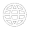 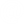 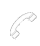 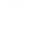 ZESTAWIENIE PARAMETRÓW TECHNICZNYCHPrzedmiot : Myjnia dezynfektor przeznaczona do dezynfekcji Producent:----------------------------------------------------------Nazwa i typ:-------------------------------------------------------- Podpis WYkonawcy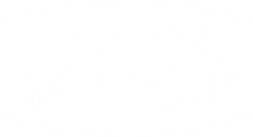 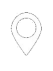 ...................................................(nazwa /firma  i dokładny adres Wykonawcy)ZAŁĄCZNIK NR 10OŚWIADCZENIE o przynależności lub braku przynależności do tej samej grupy kapitałowejDziałając w imieniu Wykonawcy ….....................................................................................................(podać nazwę i adres Wykonawcy)Oświadczam, że:1)	nie należymy do tej samej grupy kapitałowej w rozumieniu ustawy z dnia 16 luty 2007 r. o ochronie konkurencji i konsumentów (Dz. U. z 2020 r. poz. 1076, 1086.)* z wykonawcami, którzy złożyli oferty w przedmiotowym postępowaniu.2)	należymy do tej samej grupy kapitałowej w rozumieniu ustawy z dnia 16 luty 2007 r. o ochronie          konkurencji i konsumentów (Dz. U. z 2020 r. poz. 1076, 1086.)*z następującymi wykonawcami, którzy złożyli ofertę w przedmiotowym postępowaniu:1) …...........................................................................2) .............................................................................*	niepotrzebne skreślić	…............................................Pieczęć wykonawcy 	Data i podpis upoważnionego przedstawiciela WykonawcyUWAGA: W przypadku gdy Wykonawca przynależy do tej samej grupy kapitałowej, może przedstawić wraz z niniejszym oświadczeniem dowody, że powiązania z innym wykonawcą nie prowadzą do zakłócenia konkurencji w przedmiotowym postępowaniu zgodnie z art. 108 ust. 1 pkt 5 PZP.OFEROWANE URZĄDZENIA  MEDYCZNEZakwalifikowane  jako   wyroby  medyczne  Dokumenty dopuszczające do obrotu i używania wyrobem medycznym zgodnie z Ustawą o wyrobach medycznych (Dz.U. tj z 2021 r. poz. 1565 ze zm.), w szczególności zgłoszenia lub powiadomienia oferowanych wyrobów medycznych do rejestru wyrobów medycznych - opisy   oferowanych  urządzeń   w  formie kart katalogowych   producenta ,  opisów   producenta  itp. Potwierdzających  że  oferowane  urządzenia   posiadają    parametry  Zamawiającego – dla  każdego  urządzenia   osobno   Dla centrali  klimatyzacyjnej  dostarczenie certyfikatów, atestów lub aprobat technicznych dla oferowanych produktów wydanych przez jednostkę notyfikowaną które w czytelny i jasny sposób potwierdzają spełnianie parametrów techniczno-użytkowych opisanych przez Zamawiającego w pkt 1);  15),  Dla poz.: 4) przedstawić dobór centrali wentylacyjnej potwierdzający zgodność proponowanego urządzenia z RKE1253 na rok 2018Doświadczenie Projektanta oceniane jako  ilość  wykonanych  przez niego   projektów, w budynkach Służby Zdrowia , w tym  min. 1  w budynkach Służby Zdrowia kat XI  o kubaturze min. 9000  m3    pozostałe  budowy  min. 2000 m3 Liczba punktów1 projekt 0 pkt – warunek konieczny2 projekty5 pktprojekty10 pktLPOPIS PRZEDMIOTU ZAMÓWIENIANAZWA I ADRES ODBIORCYWARTOŚĆ BRUTTO ZAMÓWIENIACZAS REALIZACJICZAS REALIZACJIDoświadczenie własne/Wykonawca polega na wiedzy i doświadczeniu innych podmiotów **LPOPIS PRZEDMIOTU ZAMÓWIENIANAZWA I ADRES ODBIORCYWARTOŚĆ BRUTTO ZAMÓWIENIAOD(DD/MM/RR)DO(DD/MM/RR)Doświadczenie własne/Wykonawca polega na wiedzy i doświadczeniu innych podmiotów **1Własne/oddane do dyspozycji*2Własne/oddane do dyspozycji*3Własne/oddane do dyspozycji*L.p. Imię 
i nazwiskoKwalifikacje/uprawnienia zawodowe wraz z podaniem specjalności wynikającej z uprawnienia (w tym numer uprawnienia) lub innego dokumentu określającego zakres posiadanych kwalifikacji / uprawnień zawodowych Wykonawca (podwykonawca) zatrudnia osobę na pełny etat na podstawie umowy o pracęWykonawca polega na zasobach:Data wydania uprawnieńDoświadczenie  osób  wskazanych   do wykonania   zamówienia w latach 1Kierownik robót budowlanych osoba posiadająca uprawnienia do pełnienia samodzielnych funkcji w budownictwie w specjalności konstrukcyjno – budowlanej lub odpowiadające im ważne uprawnienia budowlane, które zostały wydane na podstawie wcześniej obowiązujących przepisów; doświadczenie min. 10 lat, 3 roboty w budynkach Służby Zdrowia o łącznej powierzchni min. 3000m2Kierownik robót budowlanych osoba posiadająca uprawnienia do pełnienia samodzielnych funkcji w budownictwie w specjalności konstrukcyjno – budowlanej lub odpowiadające im ważne uprawnienia budowlane, które zostały wydane na podstawie wcześniej obowiązujących przepisów; doświadczenie min. 10 lat, 3 roboty w budynkach Służby Zdrowia o łącznej powierzchni min. 3000m2Tak*Nie*własnych * innych podmiotów*1Tak*Nie*własnych * innych podmiotów*2Kierownik robót branży elektrycznej - osoba posiadająca uprawnienia do pełnienia samodzielnych funkcji w budownictwie do w specjalności instalacyjnej w zakresie sieci, instalacji i urządzeń elektrycznych i elektroenergetycznych bez ograniczeń lub odpowiadające im ważne uprawnienia budowlane, które zostały wydane na podstawie wcześniej obowiązujących przepisów; doświadczenie min. 4 lat, 2 roboty w budynkach Służby Zdrowia o łącznej powierzchni min. 2000m2Kierownik robót branży elektrycznej - osoba posiadająca uprawnienia do pełnienia samodzielnych funkcji w budownictwie do w specjalności instalacyjnej w zakresie sieci, instalacji i urządzeń elektrycznych i elektroenergetycznych bez ograniczeń lub odpowiadające im ważne uprawnienia budowlane, które zostały wydane na podstawie wcześniej obowiązujących przepisów; doświadczenie min. 4 lat, 2 roboty w budynkach Służby Zdrowia o łącznej powierzchni min. 2000m2Tak*Nie*własnych * innych podmiotów*2Tak*Nie*własnych * innych podmiotów*3Kierownik robót branży sanitarnej - osoba posiadająca uprawnienia do pełnienia samodzielnych funkcji w budownictwie w specjalności instalacyjnej w zakresie sieci, instalacji i urządzeń cieplnych, wentylacyjnych, wodociągowych i kanalizacyjnych lub odpowiadające im ważne uprawnienia budowlane, które zostały wydane na podstawie wcześniej obowiązujących przepisów. doświadczenie min. 4 lat, 2 roboty w budynkach Służby Zdrowia o łącznej powierzchni min. 2000m2Kierownik robót branży sanitarnej - osoba posiadająca uprawnienia do pełnienia samodzielnych funkcji w budownictwie w specjalności instalacyjnej w zakresie sieci, instalacji i urządzeń cieplnych, wentylacyjnych, wodociągowych i kanalizacyjnych lub odpowiadające im ważne uprawnienia budowlane, które zostały wydane na podstawie wcześniej obowiązujących przepisów. doświadczenie min. 4 lat, 2 roboty w budynkach Służby Zdrowia o łącznej powierzchni min. 2000m2Tak*Nie*własnych * innych podmiotów*3Tak*Nie*własnych * innych podmiotów*3Tak*Nie*własnych * innych podmiotów*4Projektant - osoba posiadająca ważne uprawnienia projektowe, ; doświadczenie min. 10 lat, 2 projekty w budynkach Służby Zdrowia kat XI o kubaturze min. 2000 m3 oraz 1 projekt w budynkach Służby Zdrowia kat XI o kubaturze min. 9000 m3Projektant - osoba posiadająca ważne uprawnienia projektowe, ; doświadczenie min. 10 lat, 2 projekty w budynkach Służby Zdrowia kat XI o kubaturze min. 2000 m3 oraz 1 projekt w budynkach Służby Zdrowia kat XI o kubaturze min. 9000 m3Tak*Nie*własnych * innych podmiotów*LP.WYMAGANE PARAMETRY I WARUNKIPARAMETR WYMAGANYOFEROWANY PARAMETR1Urządzenie powinno posiadać atest higieniczny PZH na centralę klimatyzacyjną z zapisem o możliwości jego zastosowania do uzdatniania powietrza nawiewanego w pomieszczeniach o bardzo wysokich wymaganiach higienicznych takich jak: bloki operacyjne, Oiom i inne pomieszczenia szpitalne oraz pomieszczenia przemysłu farmaceutycznego itp. (do oferty należy dołączyć odpowiednie atesty, aprobaty)TAK2Centrala winna posiadać konstrukcje szkieletową wykonaną z aluminium anodowanego z izolacją minimum 50mm z narożnikami tworzywowymi, izolacja wykonana z niepalnej wełny mineralnej, klasa pożarowa A1.TAK3Wszystkie parametry pracy central klimatyzacyjnych powinny być porównywalne z podanymi w dokumentacji projektowej (wydajności powietrza, ciśnienia dyspozycyjne oraz statyczne, moce wymienników, parametry temperaturowe i wilgotnościowe powietrza).TAK4Zastosowany glikolowy odzysk ciepła winien zapewniać 100% separacje strumieni powietrza, spełniać rozporządzenie RKE1253 na rok 2018 w zakresie sprawności suchej minimum 67%. Pracować na bezpiecznym czynniku glikolu propylenowego o stężeniu minimum 37%.  (dołączyć dokumenty potwierdzające spełnienie wymogu)TAK5Pobór energii elektrycznej oraz innych mediów koniecznych do pracy centrali nie powinien być większy niż podany w dokumentacji projektowej.TAK6Urządzenie powinno posiadać automatykę kontrolno-sterującą centrali klimatyzacyjnej z pełnym okablowaniem.TAK7Automatyka centrali klimatyzacyjnej powinna współpracować bezpośrednio z wybranymi elementami regulacyjno-sterującymi instalacji.TAK8Automatyka powinna umożliwiać podłączenie zdalnego panela kontrolnego do zamontowania w pomieszczeniu obsługiwanym, umożliwiającego zdalny monitoring centrali oraz zmianę podstawowych parametrów pracy układu.TAK9Urządzenie powinno posiadać całkowitą zdalną kontrolę (monitoring/zmiana parametrów pracy) wybranych podzespołów oraz umożliwiać podłączenie do magistrali BMS. Sterownik powinien udostępniać protokół MODBUS RTU485 lub BACNET  do komunikacji z nadrzędnym systemem nadzoru.TAK10Automatyka urządzenia powinna posiadać funkcję rozruchu z opóźnionym startem poszczególnych sekcji (wentylatory nawiewne oraz wywiewne, itp.), co skutkuje niewielkimi spadkami napięcia w sieci zasilającej podczas rozruchu urządzeniaTAK11Urządzenie musi być wyposażone w wentylatory promieniowo-osiowe zaopatrzone w falowniki. Falownik ma za zadanie utrzymywać stały przepływ powietrza przy częściowo zabrudzonych filtrach (regulacja stałego wydatku). Dopuszcza się stosowanie silników EC.TAK12Kompletne zespoły wentylatorowe muszą być zabezpieczone antykorozyjnie (wentylator malowany proszkowo)TAK13Wymagana jest min. 2-stopniowa filtracja części nawiewnej (min. M5 + F9) oraz min. 1-stopniowa filtracja części wywiewnej (min. M5).TAK14Zastosowane filtry wstępne powietrza muszą być wykonane z tkaniny filtracyjnej mikrobiologicznie obojętnejTAK15Zastosowane filtry dokładne powietrza muszą być filtrami elektrostatycznymi, stałymi (do oferty należy dołączyć atest higieniczny).TAK16Filtry dokładne powietrza winny być montowane w ramach montażowych ze szczelnym dociskiem dźwigniowymTAK17Profile uszczelek muszą być wykonane z materiałów o zamkniętych porach oraz nie wchłaniających wilgociTAK18Zastosowane przepustnice powietrza muszą być wykonane z aluminiumTAK19Wnętrze obudowy z którym styka się uzdatnione powietrze powinno być wykonane ze specjalistycznej blachy antybakteryjnej z atestemTAK20Kontrola wizualna czystości powietrza w centrali powinna być możliwa bez zakłócania jej pracy poprzez okna inspekcyjne fi 200 oraz wewnętrzne oświetlenie LED (min. dla sekcji filtrów powietrza oraz zespołów wentylatorowych)TAK21Wszystkie powierzchnie wewnętrzne powinny być gładkie, a zastosowane materiały i podzespoły muszą wykazywać odporność na rozwój mikroorganizmów, bakterii, pleśni oraz drobnoustrojów.TAK22Do wszystkich miejsc lub komponentów w urządzeniu powinien być łatwy dostęp, bez konieczności demontowania innych komponentów lub armatury.TAK23Urządzenie musi być przystosowane do okresowego mycia oraz dezynfekcji.TAK24Sekcje odzysku gdzie występuje wykroplenie oraz chłodnic muszą być wyposażone wskośne tace odpływowe puszczone w podłogę. Wykonane z blachy nierdzewnej 304, izolowane matą kauczukową 12mm, dwuspadowe z króćcem spustowym z rury PVC wyprowadzonym w bok przez profil centrali poza obrys.TAK25Centrala klimatyzacyjna powinna być posadowiona na ramie montażowej z wbudowanymi stopkami poziomującymi.TAK26Gwarancja   na okres 24 miesięcyGwarancją  objęte  wszystkie   uszkodzenia  za  wyjątkiem  wandalizmu, celowego  uszkodzenia, a także  wymiana   elementów, które ulegną  zużyciu, w tym  także takich  które   ulegną zużyciu    w wyniku normalnej   pracy  centrali.Dostępność  części zamiennych  min.  lat  10TAK27Dokumenty    - instrukcja  obsługi  w języku polskim ,           TAK28Dostępność  części zamiennych  min.  lat  10TAKLP.PARAMETRY TECHNICZNEParametr wymaganyParametr oferowanyMyjnia dezynfektor przeznaczona do dezynfekcji, pojemników na wydaliny ludzkie (kaczki, baseny, słoje na mocz) i misek do mycia chorych.TakZasilanie elektryczne 230[V], zasilanie w wodę 3/4[”], odpływ kanalizacyjny 100[mm] w podłodze lub ścianie (odprowadzenie w myjni uniwersalne do ściany i do podłogi) ), w dostawie komplet węży zasilających i rur odpływowych.TakMaksymalne wymiary urządzenia:szerokość 500 [mm]głębokość 500 [mm]wysokość  1450 [mm]TakAutomatyczne opróżnianie mytych i dezynfekowanych naczyń sanitarnych po zamknięciu drzwi myjniTakPojemność komory mycia  - min. 1 basen i 1 kaczka (razem) lub min. 3 kaczki (razem)TakDrzwi komory mycia z uszczelką silikonową zapewniająca całkowitą paroszczelnośćTakZaładunek od przodu urządzenia - drzwi uchylne do dołu, w poziomie.TakElektryczna blokada otwarcia drzwi podczas procesu mycia i dezynfekcji.TakDwuścienna obudowa drzwi komory mycia z izolacją termiczną i akustyczną.TakObudowa wykonane w całości ze stali kwasoodpornej AISI 304.TakKomora wykonana w całości ze stali nierdzewnej AISI 304 z wykończeniem lustrzanym o grubości min. 1,5 mmTakKomora mycia prostopadłościenna z zaokrąglonymi narożami, z izolacją termiczną.TakMożliwość programowania samodezynfekcji komory, dysz i przewodów wodnych w dowolnych przedziałach czasowych.TakKomora mycia wyposażona w przyłącze do pomiaru temperatury wewnątrz komory oraz temperatury mytych wyrobów podczas cyklu mycia i dezynfekcji.TakUchwyt naczyń sanitarnych na drzwiach dostosowany do basenów i kaczek.TakMycie za pomocą obrotowych ramion natryskowych lub obrotowej głowicy natryskowej oraz stałych dysz natryskowych, łączna ilość dysz natryskowych min. 10, wszystkie elementy wykonane ze stali kwasoodpornej (niedopuszczalne elementy z tworzyw sztucznych).TakMinimum 3 programy mycia i dezynfekcjiTakSterowanie mikroprocesorowe w pełni automatyczne z możliwością zmiany parametrów programów.TakPanel sterujący z wyświetlaczem LCD w języku polskim, z możliwością dowolnego wyboru programu oraz możliwością odtworzenia zarchiwizowanych nieprawidłowych cykli mycia i dezynfekcji.TakMożliwość podłączenia drukarki do archiwizacji cyklów mycia i dezynfekcji.TakWyposażona w interfejs do podłączenia sterownika myjni-dezynfektora do komputera zewnętrznego klasy PCTakWyposażona w interfejs do podłączenia sieci informatycznej szpitala ze specjalistycznym oprogramowaniem do monitorowania i rejestracji cyklów mycia i dezynfekcji oraz możliwość zdalnego dostępu i nadzoru pracy myjni-dezynfektora (np. serwisu, służb szpitalnych) za pomocą sieci Internet.TakDezynfekcja termiczna mytych wyrobów w oparciu o zadaną wartość A0 (możliwość zmiany wartości A0 wg wymagań użytkownika) i w oparciu o zadaną temperaturę i czas.Tak2 niezależne czujniki do monitorowania temperatury w celu kontroli przebiegu cyklu mycia i dezynfekcji.TakMożliwość kalibracji czujników temperatury przez użytkownika przy pomocy specjalnego klucza dostarczanego z urządzeniem.Wbudowany układ dozowania środka chemicznego (odkamieniająco-płuczącego) z trójstopniową kontrolą jego stanu w pojemniku.TakMożliwość umieszczania min. 2 pojemników ze środkami chemicznymi pod komorą mycia w obrębie podstawy myjni.TakNapełnianie bojlera bez możliwości cofania się wody do instalacji wody zasilającej w celu uniemożliwienia jej skażenia.Takzgodność z normami EN15883-1 i EN15883-3Takmoc maksymalna 3000 WTakMoc pompy wody max. 390 WTakPrzyciski membranoweTakzużycie wody na cykl normalny: ciepła maks: 9,4 litra, zimna maks:16,4 litraTakOrurowanie wykonane z miedziTakAutomatyczne rozszczelnienie drzwi na koniec cyklu w celu wysuszenia wsaduTakWszystkie podzespoły urządzenia pracują pod napięciem 24 V (poza pompą obiegową oraz grzałką)Tak